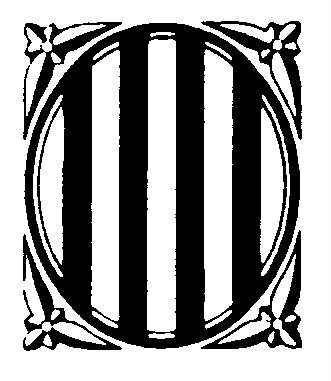 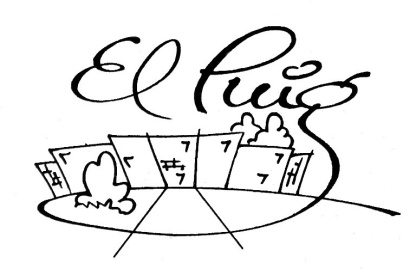 PROGRAMACIÓ DEL SEMINARI DE GEOGRAFIA I HISTÒRIACURS 2015-2016INSTITUT PUIG CASTELLARSANTA COLOMA DE GRAMENET1. Ensenyament Secundari Obligatori.2.1. Primer d’ESO.Per al Primer d’ESO seguim el projecte POLIS 1 (Ciències Socials. Geografia i Història) de l’Editorial Vicens Vives.2.1.1. Objectius del Primer d’ESO.1	Conèixer les característiques de la Terra, del Sol i del Sistema Solar; explicar els moviments de rotació i de translació del nostre planeta i els factors que incideixen en l’alternança del dia i de la nit, i de les estacions. (1)2	Explicar la distribució de les plaques i de les dorsals oceàniques de la Terra i identificar els agents interns i externs que intervenen en la formació del relleu. (1)3	Conèixer la composició de les diferents parts que formen l’atmosfera i la funció que ocupa cadascuna d’elles. (1)4	Analitzar la distribució de l’aigua en el nostre planeta, els moviments dels mars i els oceans i l’acció erosiva dels rius. (1)5	Descriure el clima, la vegetació i la fauna dels diferents paisatges de la Terra (equatorial, tropical, desèrtic, mediterrani, etc.). (1)6	Comparar l'estil de vida de les societats que habiten en les diferents zones geogràfiques de la Terra (lapons, pastors del desert, pobles de la sabana africana, etc.). (1)7	Reconèixer els mecanismes essencials que regeixen el funcionament dels fets socials i econòmics en l’estructura de la nostra societat i, d’aquesta manera, comprendre i saber analitzar els problemes més urgents de les societats contemporànies. (1, 11)8	Analitzar les interaccions que les societats humanes estableixen amb els seus territoris en la utilització de l’espai i en l’aprofitament dels recursos naturals. (1, 2)9	Reconèixer els factors que determinen el temps i el clima d’un determinat territori i establir les característiques de les grans zones climàtiques de la Terra. (2)10	Conèixer el medi físic (relleu, clima, aigües, vegetació) de Catalunya, d’Espanya i d’Europa. (2)11	Reconèixer els mecanismes essencials que regeixen el funcionament dels fets socials i econòmics en l’estructura de la nostra societat i, d’aquesta manera, comprendre i saber analitzar els problemes més urgents de les societats contemporànies. (3) 12	Entendre el procés d'hominització i l’evolució cultural de la Humanitat des dels primers australopitecs fins a l’aparició de l'Homo Sapiens Sapiens. (4)13	Conèixer l'estil de vida dels grups caçadors-recol·lectors de la Prehistòria i analitzar les restes materials de les seves activitats quotidianes (eines, adornaments, vestit, etc.) i les seves principals manifestacions artístiques. (4)14	Explicar els orígens del Neolític, el desenvolupament de l’agricultura i de la ramaderia i el procés de sedentarització dels grups humans. (4)15	Reconèixer la importància del desenvolupament de la metal·lúrgia, l’artesania i el comerç en l’evolució social i cultural de les societats prehistòriques. (4)16	Analitzar les característiques principals de les civilitzacions egípcia i mesopotàmica (economia, societat, art, etc.) i localitzar els orígens de l’escriptura en el temps. (4)17	Conèixer l’evolució històrica de la civilització grega des del naixement de la polis fins a la creació dels regnes hel·lenístics, i reconèixer l’herència cultural dels grecs (art, filosofia, política, etc.) valorant-ne la contribució a la configuració de la cultura occidental. (4)18	Conèixer l’evolució històrica de l’Imperi romà, des de la fundació de Roma fins a la destitució de l’últim emperador d’Occident, i caracteritzar els trets distintius de l’organització social i econòmica, els costums, la religió i els aspectes de la vida quotidiana dels romans, fent especial èmfasi en les característiques de les ciutats romanes i les seves obres urbanístiques. (4)19	Descriure el procés d’expansió del Cristianisme a través de l’Imperi romà. (4)20	Analitzar les causes de la crisi del segle III i de les invasions germàniques; situar cronològicament la fi de l’Imperi romà d’occident. (4)21	Analitzar l’organització socioeconòmica, l’assentament i la distribució en el territori dels pobles preromans de la Península Ibèrica i en les terres de Catalunya. (4)22	Explicar els elements característics del procés de romanització de la Península Ibèrica i identificar els principals testimoniatges arqueològics de l’època romana en el territori espanyol i a Catalunya. (4)23	Conèixer l’evolució històrica i cultural de la Hispània visigoda i reconèixer les principals manifestacions artístiques i culturals dels visigots a Espanya i a Catalunya. (4)24	Entendre la relació entre els esdeveniments més significatius de la història de Catalunya, la història d’Espanya i la Història Universal, respectant els aspectes comuns i els de caràcter divers, a fi de valorar la pertinença a diverses identitats col·lectives. (5, 4)25	Valorar la diversitat lingüística i cultural existent a Espanya i a Catalunya i ésser respectuosos i tolerants amb les actituds, les creences i les formes de vida de persones o grups que pertanyen a societats o cultures diferents de la pròpia. (5)26	Valorar la importància del patrimoni natural, lingüístic, artístic i històric d’Espanya i de Catalunya, assumir la responsabilitat de conservar-lo i de millorar-lo, i apreciar-lo com a font de gaudi general i com a manifestació valuosa de la nostra memòria col·lectiva. (6)27	Valorar diferents manifestacions artístiques a partir del coneixement dels elements tècnics bàsics que les conformen i situar-les en el seu context històric. (6)28	Estudiar, comparar i contrastar la informació obtinguda a través de diferents fonts d’informació directa (enquestes, treballs de camp, etc.) i indirecta (vídeos, imatges, obres d’art, etc.), desenvolupant habilitats de recerca d’informació a través de l’ús de les Tecnologies de la Informació. (7, 9)29	Utilitzar i interpretar correctament diferents instruments de treball geogràfic i històric com les gràfiques, els mapes, les sèries estadístiques, etc.; saber interpretar l’escala gràfica i els signes convencionals que s’utilitzen en els diferents tipus de mapes (topogràfics, polítics, temàtics, etc.). (7)30	Adquirir i utilitzar el vocabulari específic de l’àrea amb precisió i rigor. (8)31.	Apreciar els drets i les llibertats de les persones com una conquesta irrenunciable de la humanitat, denunciar les actituds discriminatòries i injustes i mostrar-se solidari amb els qui estiguin privats dels seus drets o dels recursos econòmics necessaris. (10)32	Reconèixer les actituds i situacions discriminatòries que han tingut lloc al llarg de la història per motius de raça, sexe, religió, o de qualsevol altra condició o circumstància personal o social; mostrar una actitud solidària amb els individus i col·lectivitats que han estat objecte d’aquesta discriminació. (10)33	Reflexionar sobre l’origen d’alguns conflictes succeïts al llarg de la Història i les mesures que es podien haver pes per evitar-los. (11)34	Desenvolupar activitats en grup adoptant actituds col·laboratives constructives i respectuoses amb l’opinió dels altres. (11)35	Realitzar petites investigacions de caràcter descriptiu, organitzant les dades i les idees; resoldre diversos problemes mitjançant l’aplicació de tècniques i procediments senzills de recerca i tractament de la informació propis de la Geografia i de la Història. (12)Els nombres entre parèntesis (1, 2,...) indiquen l’objectiu general de l’àrea de Ciències Socials, Geografia i Història al qual fa referència cadascun dels objectius del Primer Curs.2.1.2. Continguts del Primer d’ESO.Continguts comuns per a tota l’etapa· 	Identificació i ús de diferents tipus de fonts, valorant les seves aportacions al coneixement del medi físic i de les formes de vida en el present i el passat. · 	Desenvolupament de les competències lingüístiques pròpies del coneixement social en l’anàlisi i interpretació dels fenòmens, així com en la comunicació de resultats d’una recerca. · 	Valoració de la necessitat de protegir i difondre el patrimoni natural i cultural com a herència cultural dels grups humans i manifestació de riquesa i diversitat.· 	Aplicació de la representació gràfica de la cronologia i de les variables històriques de canvi, continuïtat i simultaneïtat. · 	Situació en el temps i en l’espai dels fets històrics rellevants, aplicant la periodització convencional. · 	Identificació dels diferents ritmes evolutius de les societats, valorant el caràcter no lineal de l’evolució històrica. · 	Localització i caracterització de diferents paisatges, analitzant la interacció entre els grups humans i el medi i caracteritzant les formes de vida que possibiliten. · 	Lectura i interpretació de mapes, plànols i imatges de diferents característiques i suports, per localització i per caracteritzar els grans àmbits geopolítics i econòmics. · 	Cerca, anàlisi i contrast d’informacions estadístiques, gràfics i mapes, especialment amb suport TIC. · 	Contrast i valoració crítica d’informacions diferents, incloses les dels mitjans de comunicació, sobre un mateix fet o fenomen, valorant solucions i alternatives als problemes. · 	Reconeixement dels drets i deures individuals i col·lectius, identificant i rebutjant les situacions de desigualtat, injustícia i discriminació, especialment les relatives al gènere, que afecten persones i col·lectius en el món. · 	Identificació dels focus de conflicte en el món actual i valoració del diàleg i de la cooperació com a formes pacífiques de resolució de conflictes.· 	Valoració de la funció de la memòria històrica en la construcció del futur. · 	Aplicació dels coneixements històrics a la comprensió i interpretació d’alguns dels problemes de l’actualitat, des d’una perspectiva global del món. · 	Treball dels diferents continguts de la matèria amb mitjans audiovisuals i recursos TIC de forma creativa i responsable.Continguts comuns· 	Coneixement de diferents projeccions cartogràfiques per representar la Terra. Lectura i interpretació de mapes, plànols i imatges de diferents característiques i suports (convencionals i digitals). Ús d’escales gràfiques i numèriques. Aproximació a les cosmovisions d’altres cultures. · 	Obtenció i processament d’informació a partir de l’observació directa i indirecta de paisatges propers i llunyans. · 	Aplicació de tècniques d’orientació geogràfica convencionals i coneixement d’algunes eines d’orientació i localització. · 	Identificació i ús de diferents tipus de fonts (materials, iconogràfiques, textuals, orals, cartogràfiques, digitals,etc), valorant les seves aportacions al coneixement del medi físic i de les formes de vida en el present i el passat. · 	Aplicació de la representació gràfica del temps històric. Ús de la periodització convencional i anàlisi de maneres de comptar el temps d’altres cultures. · 	Valoració de la necessitat de protegir i difondre el patrimoni natural i cultural com a herència cultural dels grups humans i manifestació de riquesa i diversitat. Localització i obtenció d’informacions diverses sobre restes arqueològiques i elements patrimonials de Catalunya i Espanya.El paisatge com a resultat de la interacció entre la humanitat i el medi · 	Caracterització de diferents paisatges, amb especial atenció al territori català, espanyol i europeu, analitzant i descrivint els elements naturals i humans que els caracteritzen, copsant els canvis, i valorant la necessitat de protegir-los. · 	Anàlisi de la interacció entre els grups humans i el medi al llarg de la història, tot caracteritzant les diferents relacions entre les societats i els seus entorns. · 	Reconeixement de la distribució en l’espai de continents, oceans i mars i localització i identificació de les principals unitats de relleu i unitats hidrogràfiques al món, Espanya i Catalunya, com a escenari de les activitats humanes. · 	Identificació dels factors bàsics del clima i de les principals varietats climàtiques per mitjà de l’elaboració i interpretació de climogrames i de la incidència de l’activitat humana sobre el clima. · 	Distinció entre riscos naturals i antròpics. Descripció d’alguns casos d’impacte mediambiental derivats de l’acció humana, especialment a Catalunya, cercant causes i conseqüències. Identificació dels diferents tipus de recursos naturals renovables i no renovables. · 	Valoració de les accions, tant individuals com col·lectives, que afavoreixen un desenvolupament sostenible. Aproximació a polítiques de protecció mediambiental des d’àmbits diversos (municipal, autonòmic, estatal, europeu, entitats no governamentals, etc). El coneixement del passat: de les societats prehistòriques al món clàssic · 	Anàlisi de les formes de vida dels pobles prehistòrics (organització social, economia, creences, manifestacions artístiques,etc) a través de les seves restes materials. · 	Valoració dels factors que van permetre el desenvolupament de les primeres civilitzacions urbanes, tot identificant les relacions de causalitat entre fenòmens. Identificació d’elements de canvi i continuïtat en les formes de vida i subsistència i en l’organització de la societat. · 	Caracterització de l’intercanvi econòmic i cultural entre els pobles colonitzadors de la Mediterrània i les poblacions autòctones de la Península Ibèrica. · 	Anàlisi d’alguns elements de l’organització social, política i econòmica de la Grècia clàssica. Identificació dels factors que van permetre la consolidació de l’Imperi Romà i dels que van provocar la seva crisi posterior, aplicant nocions de causalitat. · 	Identificació del llegat cultural del món clàssic i valoració de les seves aportacions. · 	Aplicació de les nocions històriques de canvi, continuïtat i simultaneïtat en alguns exemples del món tardoantic, tot incidint en l’origen i expansió del cristianisme. Connexions amb altres matèries Matemàtiques 	-Representació gràfica de seqüències temporals. 	-Orientació i interpretació de l’espai. Lectura d’escales gràfica i numèrica. 	-Elaboració i lectures de gràficsCiències de la naturalesa 	-Identificació dels elements del paisatge, dels recursos naturals i de l’impacte de l’activitat humana sobre el medi.	-Valoració de la necessitat de preservar i donar a conèixer el patrimoni natural i de fer un ús sostenible dels recursos. Llengua 	-Producció de textos orals i escrits i audiovisuals per comunicar i compartir idees i coneixements. Tecnologia 	-Ús d’instruments TIC amb tècniques per dibuixar, mesurar i calcular. 	-Lectura d’escales gràfica i numèrica. Educació física 	-Orientació i interpretació de l’espai. SEQÜENCIACIÓ DE CONTINGUTS.Tema 1. La terra, un planeta del sistema solar1. La Terra, un punt a l'Univers2. El planeta Terra3. Rotació de la Terra: els dies i les nits4. La translació de la Terra: les estacions de l'anyPractica competències bàsiquesTema 2. La representació de la terra: els mapes1. La latitud i la longitud2. La representació de la Terra3. Els mapesAprenc a... Treballar amb mapes: l'escala i el mapa topogràfic Practica competències bàsiquesTema 3. Les formes de la terra1. La capa externa de la Terra2. Agents interns de formació del relleu3. Agents externs de formació del relleuRecorda com són... Les formes del relleu4. Els continents5. Un món de muntanyes i planes6. Un món d'illes, penínsules i golfs7. El relleu d'Europa8. El relleu d'EspanyaPractica competències bàsiquesTema 4. Rius i mars1. L'aigua a la natura2. El problema de l'aigua3. Oceans, mars, rius i llacs de la Terra4. La dinàmica oceànicaDescobreix... La riquesa d'oceans i dels mars5. Rius d'Europa i de la Península IbèricaPractica competències bàsiquesTema 5. El temps i el clima1. L'atmosfera2. La temperatura3. La humitat de l'aire i les precipitacions4. La pressió atmosfèrica i el ventPractica competències bàsiquesTema 6. Climes i paisatges de la terra1. Climes de la Terra2. Zona càlida: paisatge equatorial3. Zona càlida: paisatge tropical4. Zona càlida: paisatge desèrtic5. Zones temperades: paisatge oceànic6. Zones temperades: paisatge mediterrani7. Zones temperades: paisatge continental8. Zones fredes: paisatge polar i paisatge d'alta muntanyaPractica competències bàsiquesTema 7. Climes i paisatges d'europa i espanya1. Climes i paisatges d'Europa2. Climes i paisatges d'EspanyaDOSSIER: El relleu i les aigües de CatalunyaDOSSIER: Climes i paisatges de CatalunyaAprenc com són... Els paisatges humanitzats d'EspanyaPractica competències bàsiquesTema 8. Societat i medi ambient1. La Terra és un ecosistema2. Riscos naturals3. Riscos provocats per l'acció humanaInvestiga... Els impactes mediambientals4. El medi ambient urbà5. L'explotació dels recursos naturalsEl desenvolupament sosteniblePractica competències bàsiquesActivitats de síntesiTema 9. La prehistòria1. Els primers éssers humans2. El paleolític: la caça i la recol·lecció3. L'art de les cavernes4. El neolític: la producció d'alimentsDescobreix... La vida en un poblat neolític5. L'Edat dels Metalls6. La prehistòria a la Península Ibèrica7. La prehistòria a CatalunyaPractica competències bàsiquesTema 10. Les primeres civilitzacions: mesopotàmia i egipte1. Mesopotàmia, terra entre dos rius2. L'art mesopotàmic3. Egipte, el Nil i el desert4. L'Egipte dels faraonsDescobreix... La vida quotidiana en l'antic Egipte5. La religió egípcia6. El temple, residència dels déus7. Les tombes egípciesPractica competències bàsiquesTema 11. El món grec1. El naixement del món grec2. Les polis gregues3. Les colonitzacions gregues4. La democràcia atenesa5. L'esplendor d'AtenesDescobreix... La vida quotidiana a Atenes6. La Grècia hel·lenísticaPractica competències bàsiquesTema 12. Catalunya en temps del grecs1. Els colonitzadors mediterranis2. Catalunya i els grecs3. Els ibers a Catalunya4. L'art i la cultura ibèriques5. Els pobles cèlticsPractica competències bàsiquesTema 13. L'imperi romà1. Els orígens de Roma2. La Roma republicana3. Roma a la conquesta del Mediterrani4. L'Imperi romàDOSSIER: El cristianisme5. Una societat urbana6. La prosperitat agrícola i comercial7. La crisi de l'Imperi romàPractica competències bàsiquesTema 14. Catalunya romana1. L'arribada dels romans2. Hispània, província romana3. Les ciutats. La romanitzacióDescobreix… La vida quotidiana a les ciutats4. El llegat de RomaPractica competències bàsiquesTema 15. L'herència de la cultura clàssica1. La religió grega i romana2. La cultura clàssica3. L'arquitectura grega4. L'arquitectura romana5. L'escultura, la ceràmica i la pintura a Grècia6. L'escultura, la pintura i el mosaic a RomaPractica competències bàsiquesTema 16. La fragmentació del món antic1. Els regnes germànics2. L'Imperi bizantí (476-1453)3. CarlemanyPractica competències bàsiques2.1.3. Competències bàsiques del Primer d’ESO.1. Competència social i ciutadanaComprendre l’aportació que les diferents cultures han fet a l’evolució de la humanitat.Reflexionar de forma crítica sobre els fets i problemes socials i històrics.Expressar les pròpies opinions de forma assertiva. Escoltar activament; saber posar-se en el lloc de l’altre i comprendre’n el punt de vista. Relacionar-se, cooperar i treballar en equip.Comprendre els valors democràtics.Entendre els comportaments i les formes de vida en  contextos històrics i/o culturals diferents del propi.2. Coneixement i la interacció amb el món físicConèixer les característiques de l’espai físic en què es desenvolupen la vida i l’activitat humana. Localitzar en l’espai els elements del medi físic i els esdeveniments històrics treballats.Analitzar l’acció de l’ésser humà sobre el medi i interessar-se per la conservació del medi ambient.Aprendre a orientar-se i a situar-se en l’espai, utilitzant mapes i plans.  Realitzar prediccions i inferències de diferent nivell de complexitat.3. Competència cultural i artísticaDesenvolupar la sensibilitat per gaudir amb diferents expressions del patrimoni natural i cultural.Valorar la importància del patrimoni per accedir al coneixement de les societats del passat.Interessar-se per contribuir a la conservació del patrimoni cultural i artístic.4. Tractament de la informació i competència digitalObtenir informació a través de fonts de diferent natura: cartogràfiques, iconogràfiques, textuals, etc.  Utilitzar els buscadors per localitzar informació a Internet tot seguint un criteri específic.Analitzar dades quantitatives de taules i gràfics.Relacionar, analitzar, comparar i sintetitzar la informació procedent de les diferents fonts treballades.5. Competència en comunicació lingüísticaInterpretar textos de tipologia diversa, llenguatges icònics, simbòlics i de representació.Saber expressar adequadament les pròpies idees i emocions, oralment i per escrit.Utilitzar diferents variants del discurs, en especial la descripció i l’argumentació.Defensar el punt de vista personal amb arguments coherents i pertinents.Elaborar definicions dels conceptes estudiats, utilitzant  la terminologia més adequada en cada cas.Escoltar, analitzar i tenir en compte opinions diferents a la pròpia amb sensibilitat i esperit crític.6. Competència matemàticaInterpretar escales numèriques i gràfiques.Analitzar i comparar la informació quantitativa de taules, llistats, gràfics i mapes.Fer càlculs matemàtics senzills per comparar dimensions, calcular distàncies i diferències horàries. 7. Competència per aprendre a aprendreDesenvolupar el gust per l’aprenentatge continu i l’actualització permanent.Buscar explicacions multicausals per comprendre un fenomen i avaluar-me les conseqüències.Anticipar possibles escenaris o conseqüències de les accions individuals i socials. Saber comunicar i expressar de forma efectiva els resultats del propi treball.Prendre consciència del que s’ha après i el que falta per aprendre.8. Autonomia i iniciativa personalComprendre les activitats plantejades i planificar l'estratègia més adequada per resoldre-les.Saber argumentar de forma lògica i coherent els propis punts de vista.Prendre decisions i saber triar la manera de recuperar  la informació més adequada en cada cas.Fer un seguiment dels aprenentatges realitzats.2.1.4. Criteris d’avaluació.●	Comparar i analitzar els principals paisatges, distingir-los en funció dels elements naturals i humanitzats que hi interaccionen i caracteritzar les formes de vida valorades en la seva diversitat, així com els obstacles i les oportunitats que possibiliten d’acord amb els recursos que proporcionen. ●	Decodificar la informació simbòlica de plànols de diferents característiques i a escales diverses. Reconèixer elements del territori sota representacions espacials i gràfiques diverses, aplicant tècniques d’orientació. ●	Diferenciar els recursos renovables i els no renovables, i els riscos naturals i antròpics. Identificar l’impacte de l’activitat humana sobre el territori. ●	Identificar actuacions encaminades a prevenir riscos a partir d’una situació determinada i valorar les accions humanes que afavoreixen un desenvolupament sostenible a nivell local i mundial. ●	Distingir els períodes convencionals de la història i representar-los gràficament, tot valorant la relativitat cultural de les diferents maneres de comptar el temps. ●	Relacionar els canvis i continuïtats tecnològics i socials, i aplicar aquesta relació a alguns exemples de societats prehistòriques i primeres civilitzacions urbanes. Identificar alguns factors implicats en l’aparició d’organitzacions socials complexes i de les primeres formes estatals i imperials.●	Localitzar elements rellevants del patrimoni cultural i artístic de les societats prehistòriques i de les civilitzacions històriques, col·laborant en la seva protecció i difusió. ●	Analitzar els trets bàsics de l’organització social, política i econòmica de Grècia i Roma, valorant l’intercanvi econòmic i cultural amb les poblacions autòctones de la Península Ibèrica i identificant societats els diferents ritmes evolutius. ●	Comparar alguns elements originals de la civilització clàssica amb altres civilitzacions urbanes i reconèixer aspectes significatius de la seva aportació a la civilització occidental. ●	Interpretar diverses fonts d’informació escrites, materials i iconogràfiques i comunicar la informació obtinguda de formes diverses, incloses les TIC i mitjançant el treball cooperatiu, especialment a través de descripcions, síntesis i esquemes explicatius que relacionin causes i conseqüències dels fets.Segons els acords presos a la reunió del Seminari de Geografia i Història del 8-IX-2011, a 1r. d’ESO l’aplicació del Projecte de Direcció serà el 20% de la nota, mentre que l’actitud (que inclou fer les tasques posades pel professorat i la participació) serà un altre 20% de la nota.El tractament de la diversitat està contemplat en l’estructuració dels cursos que fa el centre seguint el criteri de la confecció de grups homogenis.Els exàmens de suficiència de setembre seran posats pel professorat que imparteix un mateix nivell i estaran relacionats amb els quaderns de treball de l’estiu, també confeccionats pels docents que imparteixen el nivell.2.2. Segon d’ESO.Per al Segon d’ESO seguim el projecte POLIS 2 (Ciències Socials. Història i Geografia) de l’Editorial Vicens Vives. 2.1.1. Objectius del Segon d’ESO.1.	Aprendre a relacionar-se amb els altres i a participar en activitats de grup amb actituds solidàries i tolerants. (a)2.	Conèixer i respectar els drets i deures dels ciutadans i ciutadanes, preparant-se per a l’exercici dels primers i per al compliment dels segons. (a)3.	Assimilar hàbits i estratègies de treball autònom que afavoreixin l’aprenentatge i desenvolupament intel·lectual de l’alumnat. (b)4.	Valorar críticament les diferències entre individus o col·lectius i rebutjar els prejudicis socials i qualsevol forma de discriminació basada en diferències de raça, sexe, creences o classe social. (c)5.	Establir relacions afectives amb persones de diferents edats i sexe, superant qualsevol tipus de discriminació basat en les característiques personals i socials. (d, c)6.	Desenvolupar el propi autoconcepte, elaborant una imatge positiva però realista de la pròpia personalitat; exercir una creixent autonomia personal en l’aprenentatge, buscant un equilibri de les diferents capacitats físiques, intel·lectuals i emocionals, amb actitud positiva cap a l’esforç i la superació de les dificultats. (e, b)7.	Desenvolupar actituds de respecte i interès cap a altres cultures i llengües des de el coneixement i estimació de la pròpia cultura. (f)8.	Conèixer les particularitats del patrimoni natural, històric i artístic de Catalunya i valorar la necessitat de participar de forma activa en la seva protecció i conservació per a assegurar la seva sostenibilitat i el seu traspàs a les generacions futures. (g)9.	Comprendre i produir missatges orals i escrits en llengua catalana, castellana i, en el seu cas, en aranès. (h)10.	Iniciar-se en l’anàlisi i interpretació de textos literaris relacionant-los amb el seu corresponent corrent i gènere literaris. (h)11.	Adquirir una destresa comunicativa funcional en la llengua o llengües estrangeres objecte d’estudi. (i)12.	Aprendre a gestionar la informació (recerca, selecció i tractament de dades), interpretar-la i valorar-la de forma crítica i transmetre-la als altres de manera organitzada i intel·ligible. (j)13.	Utilitzar les noves tecnologies de la informació i de la comunicació per a la gestió i l’anàlisi de dades, la presentació de treballs i informes. (j)14.	Utilitzar estratègies d’identificació i resolució de problemes en diferents àrees de coneixement, mitjançant l’aplicació del raonament lògic, la formulació i la contrastació d’hipòtesi. (k)15.	Desenvolupar habilitats i adquirir coneixements que facilitin la futura adaptació de l’alumnat al món laboral. (l)16.	Interpretar i gaudir estèticament de diferents manifestacions artístiques. (m)17.	Analitzar els mecanismes bàsics que regeixen el funcionament del mitjà físic valorant les repercussions que les activitats humanes tenen sobre el mateix i les diverses formes de contribuir activament a defensar-lo, conservar-lo i millorar-lo. (n)18.	Comprendre els aspectes bàsics del funcionament del cos humà i desenvolupar actituds i hàbits positius cap a la conservació i prevenció de la salut individual i col·lectiva (dur una vida sana amb un exercici físic periòdic, una higiene acurada i una alimentació equilibrada, etc.). (o, n)Les lletres entre parèntesi (a, b, c...) indiquen l’Objectiu d’Educació Secundària Obligatòria al qual fa referència cadascun dels Objectius del Segon Curs.2.2.2. Continguts del Segon d’ESO.· 	Lectura i interpretació de mapes, plànols i imatges de diferents característiques i suports (convencionals i digitals).· 	Cerca, anàlisi i contrast d’informacions estadístiques i gràfics,per mitjans convencionals i digitals,per a interpretar fenòmens demogràfics i socials.· 	Aplicació de les nocions històriques de canvi, continuïtat i simultaneïtat en diversos fenòmens històrics.· 	Ús i contrast de diferents fonts documentals primàries i secundàries (materials, textuals, iconogràfiques, cartogràfiques, digitals, etc.) per contextualitzar els conceptes generals a fets de l’entorn proper. Representació gràfica de les seqüències temporals.· 	Valoració del paper de les dones i dels homes com a subjectes de la història i del present. Exercitació de l’empatia històrica i establiment de relacions entre el passat i el present. · 	Reconeixement dels elements bàsics que caracteritzen els estils artístics a l’època medieval i moderna, per mitjà de l’observació directa i indirecta, i interpretació d’obres significatives de l’àmbit català, espanyol i europeu dins el seu context cultural. Valoració de la necessitat de protegir i difondre el patrimoni. · 	L’ocupació del territori: població i societat· 	Anàlisi de l’evolució històrica de la població a nivell local i mundial: poblament, dinàmiques demogràfiques i ritmes d’urbanització al llargs de la història. Identificació de les fonts per a l’estudi de la població (censos, padrons o registres). · 	Localització de les principals concentracions i buits demogràfics, identificant els factors naturals i humans que expliquen la distribució de la població. Localització de les principals concentracions urbanes a Catalunya, Espanya i el món. · 	Aplicació dels conceptes bàsics de demografia a la comprensió de dinàmiques demogràfiques actuals (creixement demogràfic,migracions, esperança de vida), analitzant i interpretant les seves causes i conseqüències.· 	Identificació dels elements estructurals de les societats actuals (edat, sexe, ocupació, mobilitat), caracteritzant especialment alguns factors de desigualtat social i diversitat cultural de la societat europea, espanyola i catalana i manifestant respecte per la diversitat i riquesa de manifestacions culturals. · 	Les societats preindustrials· 	Identificació dels trets bàsics de la societat, l’economia i els poders polítics a l’Europa feudal, incidint en els elements referits a la desigualtat legal dels estaments socials. Localització espacial i temporal de les diverses unitats polítiques que van coexistir en la Península Ibèrica durant l’Edat mitjana i anàlisi dels diferents grups socials. · 	Aplicació de les nocions històriques de canvi i continuïtat en la interpretació de l’origen i l’expansió de l’Islam. Anàlisi de les formes de vida i de la confluència de cultures (cristians, musulmans i jueus) en les ciutats de la Península Ibèrica.· 	Identificació dels trets bàsics dels procés de formació dels comtats catalans fins a la consolidació de la Corona catalano-aragonesa. Caracterització de les principals institucions catalanes, establint relacions amb algunes institucions actuals.· 	Anàlisi dels canvis econòmics i polítics de la Baixa Edat Mitjana, incidint especialment en l’auge de la vida urbana i del comerç i en els conflictes al món rural. Anàlisi del paper de l’Església en la cultura i la mentalitat medievals.· 	Anàlisi de l’evolució social, política i econòmica a l’Edat moderna, situant l’Imperi hispànic dins el context europeu. Comparació de situacions històriques d’època moderna, com l’ampliació del món conegut pels europeus o els conflictes religiosos,entre d’altres, amb fets de l’actualitat. Caracterització d’alguna civilització no europea.· 	Reconeixement dels elements bàsics de l’evolució històrica de Catalunya dins la monarquia hispànica, analitzant les causes i les conseqüències d’alguns conflictes polítics i socials. Caracterització d’elements de canvi i continuïtat en la Catalunya del segle XVIII.Connexions amb altres matèriesMatemàtiques· 	Lectura, interpretació i elaboració de taules estadístiques i de gràfics, especialment en suport digital. Identificació i ús de nombres absoluts i relatius.· 	Representació gràfica de seqüències temporals.Educació visual i plàstica· 	Valoració de la necessitat de preservar i donar a conèixer el patrimoni cultural de les societats.Llengua· 	Producció de textos orals, escrits i audiovisuals usant el vocabulari adient.Tecnologies.· 	Anàlisi de la interacció entre l’entorn, la tecnologia i la societat.Educació física· 	Habilitats de treball en equip i actitud de respecte per la diversitat. SEQÜENCIACIÓ DE CONTINGUTS.Tema 1. L'Islam i Al-Andalus1. L'aparició de l'islamInvestiga... Els llocs sagrats de l'islam2. L'islamDescobreix... La mesquita3. L'expansió de l'islam4. L'islam a la Península Ibèrica: Al-Andalus5. Del Califat de Còrdova als regnes de taifes6. L’economia i la societat andalusina7. La cultura i l’art islàmicsPractica competències bàsiquesTema 2. L'Europa feudal1. El naixement de l'Europa feudalDescobreix... La societat feudal2. La noblesa feudalInvestiga... Com eren els castells medievals3. Els camperols al món feudal4. L'Església cristiana: els clerguesDescobreix... Què van ser les croades5. Els monestirs medievals6. L'art romànic. L'arquitectura7. La pintura i l'escultura romàniquesPractica competències bàsiquesTema 3. La ciutat medieval1. La recuperació de la vida urbanaDescobreix... Les ciutats medievals2. Les activitats urbanes: l’artesania i el comerç3. La societat urbana4. La consolidació del poder reial5. La crisi de la Baixa Edat Mitjana (segles XIV i XV)6. L'art gòtic. L'arquitectura7. L'escultura i la pintura gòtiquesPractica competències bàsiquesTema 4. Els orígens de Catalunya1. La Catalunya musulmanaDescobreix… L’arquitectura musulmana2. Els primers comtats catalansDossier: Origen del regne d’Aragó i del de Navarra3. Una societat feudal4. La formació de la Corona d’Aragó5. L’expansió econòmica i política6. L’art romànic a CatalunyaPractica competències bàsiquesTema 5. Catalunya dins la Corona d’Aragó (segles XIII - XV)1. L’expansió militar del segle XIII2. L’expansió per la Mediterrània3. Les activitats econòmiques i la societatInvestiga… Els jueus a Catalunya4. L’organització de la monarquia5. Les institucions de governDossier: El regne de Navarra a la Baixa Edat Mitjana6. La crisi dels segles XIV i XV7. L’art gòtic a la Corona d’AragóPractica competències bàsiquesTema 6. Orígens i expansió de la Corona de castella1. L’origen dels regnes cantànrics2. L’expansió territorial dels segles XI i XII3. La gran expansió del segle XIII4. El regne de Castella: economia i societatDescobreix… La Mesta i el comerç Castellà5. Les institucions de govern i la crisi baixmedievalInvestiga... El camí de Sant Jaume6. L’art romànic a la Corona de Castella7. L’art gòtic a la Corona de CastellaPractica competències bàsiquesTema 7. Renaixement i reforma1. L'HumanismeInvestiga... La impremta2. La Reforma religiosa3. La Contrareforma catòlica4. El nou esperit del Renaixement5. El Quattrocento6. El Cinquecento7. La difusió del RenaixementPractica competències bàsiquesTema 8. La monarquia autoritària: Els Reis Catòlics1. L'Europa del segle XV2. La monarquia dels Reis Catòlics3. L'articulació de la nova monarquia4. L'organització econòmica i social5. L’Humanisme i el Renaixement a Espanya6. L’escultura i la pintura renaixentistes a EspanyaPractica competències bàsiquesTema 9. Els grans descobriments geogràfics1. Els grans descobriments geogràficsDescobreix... El progrés de la navegació2. Castella troba un nou continentInvestiga... La terra és rodona3. Els pobles precolombins4. Conquesta i organització de l'imperi americà5. La colonització de l'Amèrica espanyolaPractica competències bàsiquesTema 10. L'Imperi dels Habsburg1. L'Imperi universal: Carles V2. L'Imperi hispànic: Felip II3. Economia i societat hispànica al segle XVIInvestiga… La vida quotidiana a l'època dels Àustria4. El segle XVII: el declivi de l'imperi5. La crisi social i econòmica del segle XVIIPractica competències bàsiquesTema 11. El segle del Barroc1. La societat i l’economia durant el segle XVII2. L'Europa de l'absolutismeInvestiga... Lluís XIV de França3. L'art del segle XVII: el BarrocDescobreix... El Palau de Versalles4. L’arquitectura i l’escultura barroques5. La pintura barroca europea6. L’arquitectura i l’escultura del Barroc espanyol7. El Segle d’Or de la pintura espanyolaPractica competències bàsiquesTema 12. Catalunya dins la monarquia hispànica (Segles XVI i XVII)1. Les institucions de poder a Catalunya2. Una població i una economia afeblides3. Una societat convulsaInvestiga… El bandolerisme4. La revolta catalana del 16405. El Renaixement i el Barroc a CatalunyaPractica competències bàsiquesTema 13. Els habitants del planeta1. Els habitants del planeta i la seva distribució2. Evolució de la població mundial3. La dinàmica desigual de la població mundialAprenc a... Conèixer la dinàmica de la població4. La dinàmica de la població: les migracionsAprenc a... Llegir una piràmide de població5. La població i la feinaPractica competències bàsiquesTema 14. La població d'Espanya i la de Catalunya1. Evolució de la població espanyolaInvestiga… Piràmides de població de Catalunya2. Característiques de la població espanyola3. Distribució de la població al territori4. Poblament rural i poblament urbà5. La població i la feina6. Espanya, un país d'emigrants en el passat7. Espanya, un país d'immigrants8. La població de CatalunyaPractica competències bàsiquesTema 15. La ciutat i el món urbà1. Una aproximació a la ciutat2. La morfologia urbana3. El creixement urbà al llarg del temps4. Un món de grans ciutats5. Estructura del sistema urbà espanyol6. El fet urbà a CatalunyaPractica competències bàsiquesTema 16. Les societats humanes1. Organització de la societat humana2. Evolució de la societat humana3. La societat europea4. la societat espanyola i la societat catalana5. Immigració i diversitat culturalPractica competències bàsique2.2.3. Competències bàsiques del Segon d’ESO.1. Competència social i ciutadanaComprendre el concepte de temps històric. Identificar la relació multicausal d’un fet històric i les seves conseqüències. Conèixer les grans etapes i els principals esdeveniments de l’Edat Mitjana i la Història Moderna.Comprendre el funcionament de les societats, el seu passat històric, la seva evolució i les transformacions.Desenvolupar l’empatia mitjançant la comprensió de les accions humanes del passat.Expressar-se de forma assertiva i mostrar una actitud favorable al diàleg i al treball cooperatiu.2. Coneixement i la interacció amb el món físicIdentificar i localitzar els àmbits geopolítics, econòmics i culturals en què s’emmarquen els esdeveniments de l’Edat Mitjana i la Història Moderna. Conèixer els diferents usos de l’espai i dels recursos que han fet les societats al llarg dels períodes històrics estudiats.3. Competència cultural i artísticaComprendre la funció que les arts han tingut i tenen en la vida dels éssers humans.Reconèixer els diferents estils de l’art medieval i modern i els valors estètics que expressen.Analitzar obres d’art de manera tècnica i identificar el context històric que n’explica l’aparició.Desenvolupar una actitud activa en relació amb la conservació i la protecció del patrimoni històric.4. Tractament de la informació i competència digitalRelacionar i comparar la informació procedent de diverses fonts: escrites, gràfiques, audiovisuals, etc.Contrastar la informació obtinguda i desenvolupar un pensament crític i creatiu. Elaborar la informació transformant les dades recollides i traduint-les a un altre format o llenguatge. Emprar les possibilitats que ofereixen les tecnologies de la informació i la comunicació en la cerca i el processament de la informació.5. Competència en comunicació lingüísticaUtilitzar adequadament el vocabulari propi de les ciències socials per construir un discurs precís.Desenvolupar l’empatia i interessar-se per conèixer i escoltar opinions diferents a la pròpia.Utilitzar diferents variants del discurs, en especial la descripció i l’argumentació. Llegir i interpretar textos de tipologia diversa, llenguatges icònics, simbòlics i de representació.Escoltar, analitzar i tenir en compte opinions diferents a la pròpia amb sensibilitat i esperit crític.6. Competència matemàticaElaborar i interpretar eixos cronològics.Analitzar i comprendre les dades quantitatives recollides en taules, gràfics i diagrames.Fer càlculs matemàtics de nombres enters i percentatges per arribar a conclusions quantitatives. 7. Competència per aprendre a aprendreDesenvolupar una visió estratègica dels problemes, anticipar possibles escenaris i conseqüències futures de les accions individuals i/o socials.Buscar explicacions multicausals per comprendre els fenòmens socials i avaluar-ne les conseqüències.Utilitzar diferents estratègies per organitzar, memoritzar i recuperar la informació: esquemes, resums, etc.  Participar en debats i contrastar les opinions personals amb les de la resta de companys. Desenvolupar el gust per l’aprenentatge continu i l’actualització permanent.8. Autonomia i iniciativa personalAssumir responsabilitats i prendre decisions respecte a la planificació del procés de resolució de les activitats proposades. Interpretar adequadament les particularitats de cada situació i de cada problema estudiat. Saber argumentar de forma lògica i coherent les explicacions dels conceptes i els fenòmens estudiats.Autoregular el propi aprenentatge: prendre consciència d’allò que se sap i del que falta per aprendre; i realitzar autoavaluacions de la pròpia feina.2.2.4. Criteris d’avaluació.●	Localitzar les àrees de concentració (incloses les principals aglomeracions urbanes) i buit demogràfic en el món, Espanya i Catalunya, tot interpretant alguns dels factors naturals i humans que expliquen els desequilibris territorials. ●	Analitzar algunes de les tendències demogràfiques dominants en el món actual a partir del càlcul i interpretació dels indicadors demogràfics bàsics (natalitat, mortalitat, saldo migratori), distingint les causes i les conseqüències dels fenòmens, especialment dels moviments migratoris. ●	Analitzar els trets característics de la societat europea, espanyola i catalana, caracteritzant els elements de diversitat cultural i de desigualtat social, manifestant una actitud de rebuig envers les desigualtats i de compromís social envers l’equitat. ●	Descriure alguns trets socials, econòmics, polítics, culturals i artístics que caracteritzen el feudalisme a Catalunya, Espanya i Europa i reconèixer els trets principals de la seva evolució fins l’aparició de l’estat modern.●	Situar en el temps i l’espai les diverses unitats polítiques i grups socials que van coexistir en la Península Ibèrica, valorar la diversitat cultural i reconèixer exemples actuals de pervivència del seu llegat cultural. ●	Reconèixer i valorar alguns dels aspectes fonamentals de la institucionalització del poder polític a Catalunya, identificant els orígens d’algunes institucions actuals en l’època medieval.●	Reconèixer el paper de les religions en la configuració de les mentalitats de les societats de l’època medieval i moderna, posant algun exemple. ●	Distingir els trets principals de la formació i evolució de l’estat modern i identificar aquestes característiques en la monarquia hispànica i analitzar algun conflictes polítics i socials que afecti Catalunya. ●	Analitzar alguns factors històrics de l’època moderna, particularment les causes i conseqüències de l’ampliació del món conegut pels europeus, i relacionar-los amb fets o situacions de l’actualitat. Valorar les aportacions d’altres civilitzacions.●	Reconèixer elements patrimonials de l’època medieval i moderna a Catalunya a partir de la recerca d’informació en fonts diverses, incloses les TIC, i de l’observació directa i indirecta d’aquests elements, comunicant i valorant la documentació històrica i artística que proporcionen, per mitjà del treball cooperatiu.Segons els acords presos a la reunió del Seminari de Geografia i Història del 8-IX-2011, a 2n. d’ESO l’aplicació del Projecte de Direcció serà el 20% de la nota, mentre que l’actitud (que inclou fer les tasques posades pel professorat i la participació) serà un altre 20% de la nota.El tractament de la diversitat està contemplat en l’estructuració dels cursos que fa el centre seguint el criteri de la confecció de grups homogenis.Els exàmens de suficiència de setembre seran posats pel professorat que imparteix un mateix nivell i estaran relacionats amb els quaderns de treball de l’estiu, també confeccionats pels docents que imparteixen el nivell.2.3. Tercer d’ESO.Per al Segon d’ESO seguim el projecte POLIS 3 (Ciències Socials. Història i Geografia) de l’Editorial Vicens Vives.2.3.1. Objectius del Tercer d’ESO.1.	Aprendre a relacionar-se amb els altres i a participar en activitats de grup amb actituds solidàries i tolerants, valorant críticament les diferències i rebutjant els prejudicis socials, així com qualsevol forma de discriminació basada en diferències de raça, sexe, creences o classe social. (a, c)2	Conèixer i respectar els drets i els deures dels ciutadans, preparant-se per a l’exercici dels primers i per al compliment dels segons. (a)3	Assimilar hàbits i estratègies de treball autònom i en equip que afavoreixin l’aprenentatge i el desenvolupament intel·lectual de l’alumnat. (b)4	Valorar positivament les diferències entre individus, rebutjant els prejudicis socials i qualsevol forma de discriminació basada en diferències de raça, sexe, creences o classe social. (c)5	Adquirir consciència i valorar negativament qualsevol conducta que perjudiqui la igualtat d’oportunitats en el món acadèmic o laboral. (c)6	Establir relacions afectives amb persones de diferents edats i sexe, superant qualsevol tipus de discriminació basada en les característiques personals i socials. (d)7	Conèixer-se un mateix amb una imatge positiva i mostrar una creixent autonomia personal en l'aprenentatge, cercant un equilibri entre les diferents capacitats físiques, intel·lectuals i emocionals, i mostrant amb una actitud positiva envers l'esforç i la superació de les dificultats. (e)8	Valorar el patrimoni cultural, històric i artístic de Catalunya, adoptant actituds que n'afavoreixin la preservació i el desenvolupament. (f)9	Conèixer i respectar els mecanismes i valors que regeixen la societat i desenvolupar una actitud favorable a conèixer-los i comprendre’ls millor. (f)10	Conèixer i valorar les característiques de la cultura, la geografia i la societat com a part fonamental de la identitat col·lectiva i individual. (g)11	Interpretar i produir missatges orals i escrits per comunicar-se i organitzar el pensament en castellà, en català i, en el seu cas, en aranès. (h)12	Iniciar-se en l’anàlisi i la interpretació de textos literaris relacionant-los amb el seu corresponent corrent i gènere literaris. (h)13	Adquirir una destresa comunicativa funcional en la llengua o llengües estrangeres objecte d’estudi. (i)14	Aprendre a gestionar la informació (recerca, selecció i tractament de dades), interpretar-la i valorar-la de manera crítica; saber-la transmetre als altres de manera organitzada i intel·ligible. (j)15	Utilitzar les noves tecnologies de la informació i de la comunicació per a la gestió i l’anàlisi de dades i la presentació de treballs i informes. (j)16	Utilitzar estratègies d’identificació i resolució de problemes en diferents àrees de coneixement, mitjançant l’aplicació del raonament lògic, la formulació i la contrastació d’hipòtesis. (k)17	Conèixer i valorar críticament el desenvolupament científic i tecnològic que ha tingut lloc al llarg de la història en els diversos camps del saber. (k)18	Adquirir coneixements bàsics sobre les lleis i els mecanismes que regeixen el funcionament de la natura. (k)19	Desenvolupar habilitats i adquirir coneixements que facilitin la futura adaptació de l’alumnat al món laboral. (l)20	Saber interpretar, valorar i produir missatges que utilitzin diversos codis artístics, científics i tècnics amb la finalitat d’enriquir les possibilitats de comprensió i expressió de manera precisa, creativa i comunicativa. (m)21	Desenvolupar hàbits i actituds que afavoreixin el desenvolupament individual i la conservació del medi ambient. (n, o)22	Comprendre els aspectes bàsics del funcionament del cos humà i desenvolupar actituds i hàbits positius per a la conservació i la prevenció de la salut individual i col·lectiva (dur una vida sana amb un exercici físic periòdic, una higiene acurada, una alimentació equilibrada, etc.). (o, n)Les lletres entre parèntesi (a, b, c...) indiquen l’Objectiu d’Educació Secundària Obligatòria al qual fa referència cadascun dels Objectius del Tercer Curs.2.3.2. Continguts del Tercer d’ESO.Continguts comuns per a tota l’etapa· 	Identificació i ús de diferents tipus de fonts, valorant les seves aportacions al coneixement del medi físic i de les formes de vida en el present i el passat. · 	Desenvolupament de les competències lingüístiques pròpies del coneixement social en l’anàlisi i interpretació dels fenòmens, així com en la comunicació de resultats d’una recerca. · 	Valoració de la necessitat de protegir i difondre el patrimoni natural i cultural com a herència cultural dels grups humans i manifestació de riquesa i diversitat.· 	Aplicació de la representació gràfica de la cronologia i de les variables històriques de canvi, continuïtat i simultaneïtat. · 	Situació en el temps i en l’espai dels fets històrics rellevants, aplicant la periodització convencional. · 	Identificació dels diferents ritmes evolutius de les societats, valorant el caràcter no lineal de l’evolució històrica. · 	Localització i caracterització de diferents paisatges, analitzant la interacció entre els grups humans i el medi i caracteritzant les formes de vida que possibiliten. · 	Lectura i interpretació de mapes, plànols i imatges de diferents característiques i suports, per localització i per caracteritzar els grans àmbits geopolítics i econòmics. · 	Cerca, anàlisi i contrast d’informacions estadístiques, gràfics i mapes, especialment amb suport TIC. · 	Contrast i valoració crítica d’informacions diferents, incloses les dels mitjans de comunicació, sobre un mateix fet o fenomen, valorant solucions i alternatives als problemes. · 	Reconeixement dels drets i deures individuals i col·lectius, identificant i rebutjant les situacions de desigualtat, injustícia i discriminació, especialment les relatives al gènere, que afecten persones i col·lectius en el món. · 	Identificació dels focus de conflicte en el món actual i valoració del diàleg i de la cooperació com a formes pacífiques de resolució de conflictes.· 	Valoració de la funció de la memòria històrica en la construcció del futur. · 	Aplicació dels coneixements històrics a la comprensió i interpretació d’alguns dels problemes de l’actualitat, des d’una perspectiva global del món. · 	Treball dels diferents continguts de la matèria amb mitjans audiovisuals i recursos TIC de forma creativa i responsable.Continguts comuns· 	Cerca, anàlisi i contrast d’informacions estadístiques, gràfics i mapes, així com de les informacions que ens proporcionen els mitjans de comunicació. Contrast i valoració crítica d’informacions diferents sobre un mateix fet o fenomen, valorant solucions i alternatives als problemes. · 	Ús de diferents fonts d’informació, especialment amb suport TIC, per contextualitzar els conceptes generals a fets de l’entorn proper, comunicant de forma argumentada els resultats de la recerca. · 	Reconeixement dels drets individuals i col·lectius. Identificació i rebuig de les situacions de desigualtat, injustícia i discriminació que afecten persones i col·lectius en el món actual. · 	Valoració crítica dels prejudicis sexistes i discriminacions de gènere per mitjà de l’anàlisi i debat de casos, en la nostra societat i en d’altres. · 	Valoració del diàleg i de la cooperació com a formes pacífiques de resolució de conflictes. · 	Reflexió i debat sobre els reptes de la societat multicultural en relació a la convivència i la cohesió social, fonamentant les opinions pròpies i respectant les dels altres.Activitat econòmica i espai geogràfic · 	Reconeixement i aplicació de conceptes bàsics d’economia a l’anàlisi del funcionament de les activitats econòmiques i de l’organització del món del treball, tot caracteritzant els trets generals de l’economia europea, espanyola i catalana dins un món globalitzat i establint relacions amb fets i realitats de l’entorn proper. · 	Anàlisi de les relacions entre la tecnologia, l’organització social i la producció de béns en un territori al llarg de la història. Presa de consciència del caràcter exhaurible dels recursos i de la necessitat d’una producció respectuosa amb el medi ambient i d’un consum responsable. · 	Reconeixement de paisatges agraris, exemplificant les característiques bàsiques de cada un i identificant les transformacions en el món rural. Anàlisi dels principals paisatges agraris a Catalunya, així com de les activitats que hi estan associades. · 	Identificació de les principals zones industrials a nivell mundial i dels factors de localització industrial i la seva relació amb les xarxes de comunicació i transport. Anàlisi de l’evolució de l’activitat dels sectors secundari i terciari a Catalunya. · 	Comprensió de la relació entre serveis, societat del benestar i sistema contributiu. Classificació i anàlisi d’alguns serveis a nivell mundial i local. Identificació de la tendència a la terciarització de les societats actuals.Transformacions i desequilibris en el món actual· 	Valoració de les conseqüències de la globalització de l’economia, entre les quals la deslocalització industrial i les noves formes de comerç. Anàlisi de casos d’intercanvi desigual entre països. · 	Anàlisi del desenvolupament humà desigual, a partir de la selecció i contrast d’informacions i, especialment, dels indicadors socioeconòmics. · 	Anàlisi de les noves formes de producció d’aliments i del problema de la fam al món i les seves implicacions globals. Valoració de les polítiques de cooperació i solidaritat. · 	Identificació de l’impacte dels processos productius, dels moviments de població i del creixement urbà sobre el territori. Anàlisi de les formes de vida, dels problemes i de la gestió de les ciutats actuals, especialment a Catalunya i Espanya.Organització política i planificació del territori· 	Anàlisi i contrast de diferents formes d’organització política i territorial. Comparació amb algunes formes d’organització política del passat. Distinció entre les fronteres tradicionals i els nous espais convivencials. · 	Identificació dels principis i institucions dels règims democràtics i valoració de la participació ciutadana en les institucions públiques. Distinció entre sistemes democràtics i autoritaris.· 	Anàlisi dels elements bàsics de l’organització política i administrativa de la Unió Europea, Espanya i Catalunya, així com dels òrgans principals de govern i el seu funcionament. Comparació entre els òrgans de govern municipal i els d’àmbits territorials més grans. · 	Localització i caracterització dels grans àmbits geopolítics i econòmics a nivell mundial. Identificació de les funcions d’algunes organitzacions internacionals.connexions amb altres matèries Matemàtiques 	Lectura, interpretació i construcció de taules estadístiques i de gràfics amb suport paper i digital. Identificació i ús de nombres absoluts i relatius. 	Conceptes bàsics d’economia.Tecnologies. Ciències de la naturalesa	Identificació de l’impacte d’alguns processos productius sobre el medi i de la necessitat d’un ús sostenible dels recursos. 	Anàlisi de la interacció entre l’entorn, la tecnologia i la societat. 	Utilització de recursos TIC per a la informació, comunicació i processament de les dades.Llengua 	- Desenvolupament de competències lingüístiques per descriure, explicar, justificar, interpretar  i argumentar situacions i fenòmens.Música. Educació visual i plàstica	Ús de diferents tipus de llenguatges (icònics, simbòlics, audiovisuals, etc.) per interpretar la realitat i per comunicar els resultats d’una recerca.Educació per a la ciutadania i drets humans	Anàlisi dels canvis i desequilibris en el món actual i de les seves implicacions globals. 	Anàlisi del funcionament del sistema democràtic i de les vies de participació de la ciutadania. 	Valoració del diàleg o la cooperació en la resolució de conflictes.	Reconeixement dels drets humans i rebuig de les desigualtats.SEQÜENCIACIÓ DE CONTINGUTS.I. EL MARC FÍSICTema 1. El relleu: Marc físic de les activitats humanesEls elements del relleu terrestre1. Les grans unitats del relleu terrestre 2. El relleu, els rius i les costes d'Europa3. Les unitats de relleu d'Espanya4. Costes i rius d'Espanya5. El relleu de Catalunya6. Costes i rius de Catalunya Practica competències bàsiquesTema 2. Els paisatges de la terra1. Els paisatges de les zones climàtiques de la Terra2. Els paisatges d'Europa3. Els paisatges d'Espanya4. Els paisatges de l'Espanya oceànica o atlàntica5. Els paisatges de l'Espanya mediterrània6. Els paisatges de l'Espanya interior7. Els paisatges d'alta muntanya8. El paisatge de les illes CanàriesPractica competències bàsiquesII. ACTIVITAT ECONÒMICA I ESPAI GEOGRÀFICTema 3. Organització econòmica de les societats1. El funcionamient de l'activitat econòmica2. Els factors de producció3. L'economia de mercat4. Els agents econòmics5. El mercat laboralPractica competències bàsiquesTema 4. L’agricultura, la ramaderia i la pesca1. El sector primari. Les activitats agràries2. Els paisatges agraris3. L'agricultura de subsistència4. L'agricultura de mercat5. La ramaderia al món6. La pesca. Tipus de pesca7. On es pesca?8. Els problemes de la pescaPractica competències bàsiquesTema 5. La indústria i l’energia1. Les matèries primeres2. Les fonts d'energia tradicionals3. Localització de les fonts d'energia tradicionals4. Les fonts d'energia alternatives5. La indústria6. Classificació de les indústries. L'empresa industrial7. El procés i el treball industrial8. Localització de la indústria al mónPractica competències bàsiquesTema 6. Els serveis. el desenvolupament del turisme1. Les activitats terciàries2. El sector terciari al món d'avui3. Un exemple de servei social bàsic: la sanitat4. El turisme5. Els efectes del turismePractica competències bàsiquesTema 7. El comerç i els transports1. L'activitat comercial2. El comerç internacional actual3. Fluxos i blocs comercials4. La funció dels transports5. Xarxes i transports terrestres6. Transports aeri i marítimPractica competències bàsiquesTema 8. L’economia espanyola1. L'agricultura i la ramaderia a Espanya2. Els paisatges agraris a Espanya3. La pesca a Espanya4. Energia i mineria a Espanya5. Les activitats industrials a Espanya6. Comerç, transports i comunicacions a Espanya7. El turisme a EspanyaDOSSIER: El turisme al litoral mediterrani espanyolPractica competències bàsiquesTema 9. L’economia catalana1. El sector primari a Catalunya 2. Els paisatges agraris a Catalunya3. Recursos energètics i industrialització 4. Els serveis: comerç a Catalunya5. Els serveis: els transports i les comunicacions a Catalunya6. El turisme a Catalunya7. Catalunya dins del marc econòmic de la Unió EuropeaPractica competències bàsiquesIII. ORGANITZACIÓ POLÍTICA I ESPAI GEOGRÀFICTema 10. L’organització política de les societats1. L'Estat com a organització política de la societat2. L'exercici del poder. La democràcia3. Estats democràtics i no democràticsConec: Els estats del món i les seves relacions4. L'Estat: entre la globalització i la regionalització5. Tractats, declaracions i organitzacions supranacionals6. Les organitzacions no governamentals (ONG)7. Àmbits culturals del mónPractica competències bàsiquesTema 11. La unió europea1. El procés de creació de la Unió Europea2. La Unió Europea3. Les institucions de la Unió Europea4. La política agrària i pesquera de la Unió Europea5. Els grans eixos industrials de la Unió Europea6. Els serveis, el comerç i les comunicacions a la Unió Europea7. L'Estat espanyol a la Unió EuropeaPractica competències bàsiquesTema 12. Organització política del territori1. Espanya: una monarquia parlamentària2. L'Estat de les Autonomies3. L'Estatut d'Autonomia de Catalunya4. L'organització territorial de Catalunya5. La societat espanyola i catalanaPractica competències bàsiquesIV. TRANSFORMACIONS I DESEQUILIBRIS AL MÓN ACTUALTema 13.La globalització: cap a un sistema mundial1. Un sistema mundial2. La globalització pel que fa a la manera de viure3. Tecnologia, comunicació i globalització4. Globalització i desigualtat (I)5. Globalització i desigualtat (II)6. Causes de la desigualtat en un món globalitzatPractica competències bàsiquesTema 14. La globalització: l’organització de l’espai1. La globalització i l'espai urbà2. Desigualtats territorials i socials3. La ciutat difusa4. Els nous espais de les àrees metropolitanes5. Els problemes ambientalsPractica competències bàsiquesTema 15. La globalització: els fenòmens migratorisFactors per a l'estudi de la població1. Les migracions en l'actualitat2. Les rutes de les migracions3. Els efectes de les migracions4. Les migracions a Espanya5. La immigració actual a Espanya i a Catalunya i les seves conseqüènciesPractica competències bàsiquesTema 16. Natura i societat: harmonies, crisis i impactes1. Les relacions entre natura i societat2. La disponibilitat desigual dels recursos del planeta3. Els impactes ambientals: l'aigua4. Els impactes ambientals: l'aire i la vegetació5. La gestió dels residus i el desenvolupament sosteniblePractica competències bàsiquesGLOSSARIATLES DE CATALUNYA, D'ESPANYA, DE LES COMUNITATS AUTÒNOMES I DEL MÓN2.3.3. Competències bàsiques del Tercer d’ESO.1. Competència social i ciutadanaConèixer els agents i institucions bàsiques que intervenen en l’economia de mercat.Entendre els canvis que s’estan produint en les relacions econòmiques i socials a escala mundial.Analitzar les causes i les conseqüències de les tendències migratòries predominants en el món actual. Expressar les pròpies opinions de forma assertiva. Escoltar activament i mostrar una actitud favorable al diàleg i el treball cooperatiu.Reflexionar de forma crítica sobre alguns problemes socials com l’existència de col·lectius desfavorits.2. Coneixement i la interacció amb el món físicIdentificar i localitzar en el mapa els principals  àmbits geopolítics, econòmics i culturals del món.Reconèixer els trets físics i humans bàsics del territori espanyol i de la Unió Europea.Reconèixer els desequilibris territorials en la distribució dels recursos i explicar-ne les conseqüències.Prendre consciència dels problemes que l’explotació de l’espai pot generar en el medi ambient.Suggerir actuacions i polítiques concretes que contribueixin al desenvolupament sostenible.3. Competència cultural i artísticaDesenvolupar la sensibilitat per gaudir amb diferents expressions del patrimoni natural i cultural.Interessar-se per la conservació del patrimoni cultural.4. Tractament de la informació i competència digitalObtenir informació a través de diversos tipus de fonts: documents visuals, cartogràfics, etc.  Analitzar les dades numèriques i els indicadors socioeconòmics de taules i diagrames.Relacionar, processar i sintetitzar la informació procedent de fonts diverses: gràfics, croquis, mapes temàtics, bases de dades, imatges i fonts escrites. Comunicar les conclusions de forma organitzada fent servir les possibilitats que ofereixen les tecnologies de la informació i la comunicació.5. Competència en comunicació lingüísticaSaber expressar les pròpies idees i emocions, oralment i per escrit, fent servir  la terminologia més adequada en cada cas.Interpretar textos de tipologia diversa, llenguatges icònics, simbòlics i de representació.Utilitzar diferents variants del discurs, en especial la descripció i l’argumentació. Escoltar les opinions diferents a la pròpia amb sensibilitat i esperit crític, respectant les normes que regeixen el diàleg i la intervenció en grup.6. Competència matemàticaExtreure, analitzar i comprendre la informació numèrica de taules, llistats, gràfics i diagrames.Fer càlculs matemàtics senzills per comparar fenòmens de caràcter social i/o geogràfic.7. Competència per aprendre a aprendreDesenvolupar el gust per l’aprenentage continu i l’actualització permanent.Aplicar raonaments de diferent tipus i buscar explicacions multicausals per comprendre els fenòmens socials i avaluar-ne les conseqüències.Anticipar possibles escenaris i conseqüències futures de les accions individuals i/o socials. Comprendre les activitats plantejades i planificar l’estratègia més adequada per resoldre-les.Comunicar i expressar de forma efectiva els resultats del propi treball, argumentant de forma coherent les opinions personals.8. Autonomia i iniciativa personalPlanificar la seqüència de tasques per realitzar un treball d’investigació o de recerca d’informació.Saber argumentar de forma lògica i coherent les explicacions dels conceptes i fenòmens estudiats.Prendre decisions i saber escollir la manera més adequada per recuperar i presentar la informació.Fer un seguiment dels aprenentatges realitzats per prendre consciència del que s’ha après i del que falta per aprendre.2.3.4. Criteris d’avaluació.●	Reconèixer i analitzar, per mitjà dels indicadors socioeconòmics, els desequilibris en la distribució dels recursos, explicant possibles causes i conseqüències i cercant propostes alternatives a la desigualtat i de suport al desenvolupament sostenible. ●	Analitzar aspectes del funcionament de l’economia en el món, destacant la interdependència entre països i el seu impacte en la realitat econòmica de l’entorn proper. ●	Caracteritzar els principals sistemes d’explotació agrària existents, identificant i exemplificant en el cas català algunes de les transformacions del món rural. Analitzar les relacions entre la producció d’aliments i la fam al món. ●	Descriure i analitzar les transformacions en les activitats i els espais industrials, localitzant els principals centres de producció en el món, Espanya i Catalunya. Establir relacions entre la deslocalització industrial i la globalització econòmica. ●	Relacionar les xarxes viàries i de transport de Catalunya amb el desenvolupament econòmic,aplicant criteris de sostenibilitat mediambiental. ●	Valorar els elements que conformen l’estat del benestar en les societats actuals i analitzar situacions de desigualtat en l’accés als serveis bàsics. ●	Valorar els principis del funcionament polític democràtic, aplicant-los en el reconeixement dels drets i deures i dels principis del sistema representatiu. Superar prejudicis i estereotips sobre grups socials i culturals amb una actitud empàtica. ●	Utilitzar fonts diverses per obtenir informació sobre fets econòmics i socials de l’entorn i relacionar-los amb el context mundial. Comunicar les conclusions de forma organitzada i intel·ligible utilitzant recursos TIC. ●	Realitzar de forma cooperativa treballs de síntesi i recerca sobre situacions de desigualtat, injustícia i discriminació que afectin persones i col·lectius en el món actual, a partir del plantejament d’hipòtesis o interrogants a resoldre. ●	Conèixer els mecanismes de gestió urbana de l’entorn local i les formes de participació ciutadana en la planificació urbanística. Proposar iniciatives de millora que tinguin en compte la sostenibilitat mediambiental i la cohesió i convivència social i, en especial, les que són potencialment aplicables a Catalunya.Segons els acords presos a la reunió del Seminari de Geografia i Història del 8-IX-2011, a 3r. d’ESO l’aplicació del Projecte de Direcció serà el 20% de la nota, mentre que l’actitud (que inclou fer les tasques posades pel professorat i la participació) serà un altre 20% de la nota.El tractament de la diversitat està contemplat en l’estructuració dels cursos que fa el centre seguint el criteri de la confecció de grups homogenis.Els exàmens de suficiència de setembre seran posats pel professorat que imparteix un mateix nivell i estaran relacionats amb els quaderns de treball de l’estiu, també confeccionats pels docents que imparteixen el nivell.2.4. Quart d’ESO.Per al Quart d’ESO seguim el projecte POLIS 4 (Ciències Socials. Història) de l’Editorial Vicens Vives.2.4.1. Objectius del Quart d’ESO.1.	Reconèixer els mecanismes essencials que regeixen el funcionament dels fets socials i econòmics dins de l’estructura de la nostra societat i, d’aquesta manera, comprendre i saber analitzar els problemes més urgents de les societats contemporànies (la immigració, la globalització, les desigualtats socioeconòmiques, etc.) (3, 8)2.	Adquirir i utilitzar el vocabulari específic de l’àrea amb precisió i rigor. (8)3.	Obtenir i relacionar informació de fonts de diversos tipus i saber manejar i interpretar correctament diversos instruments de treball geogràfic com les gràfiques, els mapes, les sèries estadístiques, etc. (7, 8) 4.	Utilitzar les noves tecnologies d’informació i de la comunicació per a la cerca, la gestió i el tractament de la informació. (7, 8)5.	Analitzar l’Europa del barroc: una població estancada, una economia de base agrària, una societat estamental, l’absolutisme monàrquic i l’art barroc. (4, 8)6.	Reconèixer les causes de la Guerra de Successió, la configuració de les aliances d’ambdós bàndols i la configuració política que va comportar l’aprovació dels decrets de Nova Planta. (4, 8, 11)7.	Entendre el significat polític dels Borbons en l’Espanya del segle XVIII: Les reformes de Felip V, Ferran VI i Carles III. (4, 8)8.	Conèixer el pensament il·lustrat europeu en els seus vessants econòmics i polítics, i identificar-ne els principals pensadors amb les seves aportacions. (6, 8, 12)9.	Comprendre la ruptura històrica que va representar la Revolució Francesa analitzant les novetats polítiques que va aportar i reconèixer les causes i les idees que van conduir a la Restauració europea. (3, 4, 8, 11)10.	Conèixer i diferenciar les revolucions liberals esdevingudes al segle XIX identificant els conceptes de nacionalisme i liberalisme tot fent una especial atenció a la seva influència en els processos  d’unificació alemany i italià. (3, 4, 8)11.	Conèixer les bases de la revolució industrial, les noves fonts d’energia, els sectors industrials, la revolució dels transports, l’organització del moviment obrer i les noves ideologies: marxisme, anarquisme i internacionalisme. (3, 5, 7, 8)12.	Analitzar el desenvolupament polític d’Espanya durant el segle XIX: la crisi de l’Antic Règim, la restauració de l’absolutisme, la independència de les colònies americanes, la revolució liberal, el Sexenni Democràtic i la Restauració. (5, 7, 8)13.	Reconèixer les transformacions demogràfiques i agrícoles del segle XIX a Espanya tot fent una atenció especial a Catalunya. (4, 5, 8)14.	Analitzar les particularitats artístiques, polítiques, econòmiques i socials de la Catalunya del segle XIX. (4, 5, 6, 8)15.	Explicar les causes de l’expansió colonial i de la Primera Guerra Mundial, així com les seves conseqüències a Europa. (4, 7, 8, 11, 10, 12)16.	Conèixer els principals corrents artístics i culturals del segle XIX a Europa tot diferenciant els principals autors i les obres més significatius del període. (5, 6, 8)17.	Conèixer les característiques principals del període d’entreguerres: la Revolució russa, el crac del 29 i la gran depressió, el feixisme italià i el nazisme alemany. (4, 8, 10, 11, 12)18.	Conèixer la història espanyola des de la crisi de la restauració, la II República i la Guerra Civil, tot fent una especial atenció a Catalunya. (4, 8, 11)19.	Explicar les causes i les conseqüències de la Segona Guerra Mundial. (4, 8, 11)20.	Identificar els aspectes més significatius del món bipolar i les característiques de cadascun dels blocs: el capitalista i el socialista. (4,8)21.	Conèixer les causes de la caiguda dels blocs i les característiques principals del món actual.( 4, 8, 11)22.	Analitzar l’evolució dels aspectes econòmics, polítics i socials del règim franquista a Espanya, tot fent una especial atenció a Catalunya. (4, 8, 10)23.	Conèixer el procés de transició cap a la democràcia que es va iniciar amb la mort de Franco, tot fent una especial atenció a Catalunya. (4, 8, 10)24.	Conèixer el procés de formació de la Unió Europea, les institucions europees i la seva tasca, així com les conseqüències de l’annexió espanyola. (4, 8)25.	Reconèixer els diferents governs democràtics espanyols i les seves principals línies d’actuació des de la transició fins a l’actualitat, tot reflexionant sobre l’evolució política a Catalunya. (4, 5,  8, 10)26.	Identificar els principis que regeixen la Constitució espanyola de 1978 en la forma de govern de l’Estat espanyol, la seva organització estatal i valorar-la com a garantia de les llibertats individuals i col·lectives. (4, 8, 10) 27.	Explicar els diferents mecanismes de participació de la ciutadania espanyola en l’exercici del poder a escala continental, estatal i autonòmica, reconèixer la funció dels partits polítics i identificar els partits polítics més importants d’Espanya, tot fent referència a Catalunya. (8, 10)28.	Identificar els principals corrents artístics del segle XX en el món tot fent atenció a la contribució espanyola a les arts figuratives durant aquest segle, tant en pintura, escultura com arquitectura, amb especial atenció a Catalunya. (6, 8)29.	Explicar les raons de la globalització econòmica a escala planetària i conèixer els principals moviments socials que s’oposen al procés de globalització. (4, 8)30.	Identificar les diferents àrees geopolítiques, econòmiques i culturals del món; analitzar els fluxos comercials i els principals problemes de desequilibri socioeconòmic existents entre elles. (8)31.	Sensibilitzar-se amb els principals problemes del món actual (el desigual accés als recursos, la globalització, els conflictes polítics, etc.), tot entenent-los com una problemàtica en què tots hi estem implicats i de la qual tots som responsables. (3, 4, 8, 10)32.	Valorar l’impacte de les noves tecnologies de la informació i la comunicació (TIC) en l’accés a la informació, el flux de capitals i el comerç mundial. (9)33.	Analitzar els problemes derivats del desigual accés a la riquesa en el món (fam, baix nivell educatiu, desequilibris demogràfics, etc.) i reflexionar sobre l’actuació dels organismes que tracten de lluitar contra la pobresa. (8, 10)34.	Reconèixer les característiques singulars del patrimoni natural, històric i artístic de Catalunya i d’Espanya, tot assumint les responsabilitats que suposa la seva protecció i conservació. (5, 6, 8)35.	Valorar la diversitat cultural al món, a Espanya i a Catalunya, i ser respectuosos i tolerants amb les actituds, creences i formes de vida de persones o grups que pertanyen a societats o cultures diferents a la pròpia. (5, 6, 8, 10, 12)36.	Apreciar els drets i llibertats de les persones com una fita irrenunciable de la humanitat, denunciar les actituds discriminatòries i injustes, i mostrar-se solidari amb els qui estiguin privats dels seus drets o dels recursos econòmics necessaris. (8, 10, 11, 12)37.	Reconèixer les actituds i situacions discriminatòries que s’han esdevingut al llarg de la història per raons de raça, sexe, religió o qualsevol altra condició o circumstància personal o social, i mostrar una actitud solidària amb els individus i col·lectivitats que han estat objecte d’aquesta discriminació. ( 4, 8, 10, 11, 12)Els nombres entre parèntesis (1, 2,...) indiquen l’objectiu general de l’àrea de Ciències Socials, Geografia i Història al qual fa referència cadascun dels objectius del Quart Curs.2.4.2. Continguts del Quart d’ESO.Continguts comuns per a tota l’etapa· 	Identificació i ús de diferents tipus de fonts, valorant les seves aportacions al coneixement del medi físic i de les formes de vida en el present i el passat. · 	Desenvolupament de les competències lingüístiques pròpies del coneixement social en l’anàlisi i interpretació dels fenòmens, així com en la comunicació de resultats d’una recerca. · 	Valoració de la necessitat de protegir i difondre el patrimoni natural i cultural com a herència cultural dels grups humans i manifestació de riquesa i diversitat.· 	Aplicació de la representació gràfica de la cronologia i de les variables històriques de canvi, continuïtat i simultaneïtat. · 	Situació en el temps i en l’espai dels fets històrics rellevants, aplicant la periodització convencional. · 	Identificació dels diferents ritmes evolutius de les societats, valorant el caràcter no lineal de l’evolució històrica. · 	Localització i caracterització de diferents paisatges, analitzant la interacció entre els grups humans i el medi i caracteritzant les formes de vida que possibiliten. · 	Lectura i interpretació de mapes, plànols i imatges de diferents característiques i suports, per localització i per caracteritzar els grans àmbits geopolítics i econòmics. · 	Cerca, anàlisi i contrast d’informacions estadístiques, gràfics i mapes, especialment amb suport TIC. · 	Contrast i valoració crítica d’informacions diferents, incloses les dels mitjans de comunicació, sobre un mateix fet o fenomen, valorant solucions i alternatives als problemes. · 	Reconeixement dels drets i deures individuals i col.lectius, identificant i rebutjant les situacions de desigualtat, injustícia i discriminació, especialment les relatives al gènere, que afecten persones i col·lectius en el món. · 	Identificació dels focus de conflicte en el món actual i valoració del diàleg i de la cooperació com a formes pacífiques de resolució de conflictes.· 	Valoració de la funció de la memòria històrica en la construcció del futur. · 	Aplicació dels coneixements històrics a la comprensió i interpretació d’alguns dels problemes de l’actualitat, des d’una perspectiva global del món. · 	Treball dels diferents continguts de la matèria amb mitjans audiovisuals i recursos TIC de forma creativa i responsable.Continguts comuns· 	Obtenció d’informació relativa a situacions i conflictes de l’actualitat, a partir de diversos mitjans de comunicació i, si escau, d’entrevistes i enquestes, tot analitzant els seus antecedents històrics i establint relacions entre l’àmbit mundial i el local. · 	Recerca d’aspectes de la vida quotidiana del passat, a partir d’informacions extretes de fonts primàries, prioritzant les fonts orals i d’arxiu, i secundàries. Elaboració i lectura de mapes històrics. · 	Ús de formes diversificades, tant escrites com orals, prioritzant els mitjans audiovisuals i les TIC, per comunicar els resultats d’una recerca individual o en grup. · 	Identificació d’alguns dels canvis, continuïtats i ruptures en el món de la cultura, de l’art i de les mentalitats, a nivell mundial i local, i interpretació dins el context, amb atenció especial als rols de gènere. · 	Reflexió crítica i debat sobre la influència dels mitjans de comunicació en les mentalitats individuals i col·lectives. · 	Anàlisi d’imatges com a documents històrics,  referents estètics i interpretacions de la realitat. Visualització d’alguns films documentals o de ficció i valoració com a fonts històriques i llenguatges expressius.Les arrels del món contemporani · 	Identificació dels elements de canvi i continuïtat entre l’Antic Règim i l’època contemporània. · 	Anàlisi de les revolucions i transformacions polítiques que donen inici a l’època contemporània. Identificació dels seus antecedents, entre els quals el reformisme il·lustrat, i de les seves conseqüències socials, fins al present. Anàlisi de l’evolució històrica d’Espanya i Catalunya al segle XIX i valoració dins el context internacional. · 	Valoració dels canvis socioeconòmics que implica la revolució industrial i interpretació del fenomen des de la multicausalitat. Anàlisi de les formes de vida en les ciutats industrials del segle XIX a partir d’algun exemple proper. Interpretació de la problemàtica i de les aportacions d’algunes ideologies i revolucions, analitzant especialment els moviments socials i polítics a Catalunya. · 	Localització geogràfica de l’expansió imperialista. Identificació de les relacions de causa i efecte entre l’imperialisme i la consolidació del capitalisme.Grans conflictes del segle XX· 	Identificació dels elements bàsics de l’ordre polític i social de la primera meitat del segle  XX, incidint en les lluites socials, i els conflictes bèl·lics. Caracterització d’aspectes relatius a la situació històrica de Catalunya i Espanya, en especial, durant la II República i la Guerra civil. · 	Comparació dels sistemes totalitaris del segle XX, caracteritzant especialment l’evolució del Franquisme a Catalunya i Espanya.· 	Anàlisi del procés de descolonització i de les seves conseqüències. Valoració argumentada de la repercussió de l’imperialisme en l’actual configuració del món, analitzant algun cas del continent africà. · 	Anàlisi del procés de reconstrucció de l’ordre polític i econòmic després dels conflictes bèl·lics. Valoració de les intervencions dels organismes internacionals, com l’ONU, en matèria de política mundial i de la seva vigència. Caracterització dels models socioeconòmics de postguerra. · 	Valoració dels canvis i ruptures en les formes i funcions de l’art, per mitjà de l’anàlisi de l’obra d’alguns artistes representatius.El món d’avui· 	Anàlisi del procés de construcció de la Unió Europea fins a l’actualitat i, en especial, de la integració d’Espanya, així com del paper de Catalunya dins el marc europeu.· 	Valoració de la transició cap a la democràcia a Catalunya i Espanya a partir de l’anàlisi del paper dels homes i les dones com a subjectes dels canvis històrics, individualment i col·lectiva. Anàlisi dels reptes de la democràcia a l’actualitat. · 	Reconeixement de les conseqüències de la globalització i localització dels nous centres de poder. Argumentació crítica del sistema econòmic actual en relació a la sostenibilitat i plantejament d’alternatives. · 	Identificació dels focus de conflicte en el món actual, tot relacionant les seves causes amb factors històrics. Valoració del diàleg i de la cooperació com a formes pacífiques de resolució de conflictes. Valoració de la funció de la memòria històrica en la construcció del futur.connexions amb altres matèries Matemàtiques 	Lectura i interpretació de dades estadístiques i de gràfics en suport convencional i digital.Llengua 	Adquisició d’habilitats comunicatives en situacions d’interacció oral, com els debats oberts o reglats. Educació civicoètica 	Anàlisi dels conflictes en el món actual i valoració del diàleg i la cooperació en la resolució dels conflictes.	Comprensió de la realitat des d’una perspectiva global. 	Disseny de propostes d’actuació en relació a problemàtiques ciutadanes. Educació visual i plàstica. Música 	Valoració dels canvis en el món de l’art a l’època contemporània. 	Anàlisi de l’obra d’artistes representatius de la contemporaneïtat.SEQÜENCIACIÓ DE CONTINGUTS.Tema 1. El segle XVIII: la crisi de l’antic règim–	1. L’Europa del segle XVIII–	Dossier: El comerç colonial i el tràfic d’esclaus–	2. La societat estamental–	Investiga...La noblesa al segle XVIII–	3. El pensament il·lustrat–	4. La fallida de l’absolutisme–	5. La revolució americana–	6. L’arribada dels borbó al tron espanyol–	7. El creixement econòmic i el reformisme il.lustrat–	Investiga...La Il.lustració a Catalunya i a EspanyaTema 2. Liberalisme i nacionalisme–	1. L’esclat de la Revolució francesa–	2. Les etapes de la Revolució francesa (1)–	3. Les etapes de la Revolució francesa (2)–	Dossier. Les dones i la Revolució francesa–	4. l’Imperi napoleònic–	5. Restauració, liberalisme i nacionalisme–	6. Les revolucions liberals i nacionals–	7. Cap a una Europa de nacionsTema 3. La industrialització de les societats europees–	1. L’augment demogràfic i l’expansió agrícola–	Investiga...Els avenços agrícoles–	2. L’era del maquinisme–	3. La revolució dels transports–	4. El capitalisme industrial–	5. La segona fase de la industrialització–	6. La nova societat industrial–	Dossier: La ciutat industrial del segle XIX–	7. El marxisme, l’anarquisme i l’internacionalismeTema 4. Catalunya i Espanya al segle XIX: la construcció d’un règim liberal–	1. La crisi de l’Antic Règim (1808-1814)–	2. L’enfrontament entre absolutisme i liberalisme–	3. Independència de les colònies americanes (1808-1826)–	Investiga… La societat hispanoamericana–	4. La revolució liberal (1833-1843)–	5. L’etapa isabelina: el liberalisme moderat (1843-1868)–	6. El Sexenni Democràtic (1868-1874)–	7. La Restauració monàrquica (1874-1898)–	8. El naixement del catalanismeTema 5. Catalunya, la fàbrica d’Espanya–	1. La població a Catalunya i a espanya al segle XIX–	2. Transformacions en l’agricultura a Catalunya i a Espanya–	3. Els inicis de la industrialització–	4. La mineria i el ferrocarril a Catalunya i a Espanya–	Investiga… La feina dels minaires–	5. L’expansió industrial al tombant del segle XIX–	6. La societat del segle XIX a Catalunya i a Espanya–	Investiga... La dona obrera–	Dossier: Vida quotidiana: burgesos i obrers–	7. El moviment obrer a Catalunya i a EspanyaTema 6. L’època de l’imperialisme–	1. L’imperialisme i les seves causes–	2. Conquesta, organització i explotació de les colònies–	3. El repartiment del món–	4. Les conseqüències de la colonització–	5. Les causes de la Primera Guerra Mundial–	6. La Gran Guerra–	Investiga... Les dones a la Primera Guerra Mundial–	Dossier: La guerra a les trinxeres–	7. L’organització de la pauTema 7. Art del segle XIX–	1. Els antecedents: el segle XVIII–	Dossier: Un artista excepcional: Francisco de Goya–	2. El moviment romàntic–	3. El Realisme–	4.L’escultura i l’arquitectura del segle XIX–	5. L’art i la tècnica al segle XIX–	Investiga… Les estacions de ferrocarril–	6. L’art en el tombant del segle: l’Impressionisme–	7. El ModernismeTema 8. El període d’entreguerres (1919-1939)–	1. La Revolució russa–	2. L’URSS de Stalin–	3. Els Estats Units: els feliços anys vint–	Dossier: La dona del segle XX–	4. El crac del 29 i el “New Deal”–	5. El feixisme italià–	6. La instauració del nazisme a Alemanya7. El III Reich alemanyTema 9. Temps de confrontació a Catalunya i a Espanya (1902-1939)–	1. El declivi del torn dinàstic (1898-1917)–	Investiga... La Guerra del Marroc–	2. Els darrers anys de la monarquia (1917-1931)–	3. De la Monarquia a la República–	Investiga... El vot de les dones–	4. La Catalunya republicana–	5. El Bienni Reformista (1931-1933)–	6. El Bienni Conservador i el Front Popular (1933-1936)–	7. L’esclat de la Guerra Civil –	8. Les dues zones enfrontades–	Dossier: Una societat en guerra–	9. L’evolució bèl·licaTema 10. La segona Guerra Mundial i les seves conseqüències–	1. Causes i contendents de la Segona Guerra Mundial–	2. El desenvolupament del conflicte (1939-1945)–	Dossier: L’Holocaust–	3. Les conseqüències de la guerra–	4. La formació de blocs antagònics–	5. Guerra Freda i coexistència pacífica–	6. La fi dels imperis colonials–	7. Descolonització i Tercer MónTema 11. Un món bipolar–	1. Els Estats Units, líder del món capitalista–	Investiga... Lluita per la igualtat dels negres americans–	2. L’Europa occidental (1945-1973)–	3. El Japó, una potència asiàtica–	4. La Unió Soviètica, una gran potència–	5. L’expansió del comunisme–	Dossier: La revolució xinesa–	6. Crisi econòmica i política als països industrialitzats–   7. Crisi i esfondrament del comunismeTema 12. Els anys del franquisme–	1. El franquisme: una dictadura militar–	2. La postguerra: misèria i autarquia–	Investiga... El racionament i la pobresa–	Dossier: La dona sota el franquisme–	3. L’època del creixement econòmic (1959-1973)–	4. La modernització de la societat–	5. L’oposició antifranquista a Catalunya–	6. La fi del franquismeTema 13. Democràcia i autonomia–	1. La instauració de la democràcia–	2. L’Espanya de les Autonomies–	3. La crisi del govern de la UCD (1979-1982)–	4. L’etapa socialista (1982-1996)–	5. L’etapa del PP (1996-2004) i el retorn del PSOE–	6. La Catalunya autonòmica–	7. La societat catalana i espanyola en el canvi de mil·leni–	Investiga... La nova immigració–	Dossier: La dona a la Catalunya i l’Espanya actualsTema 14. La Unió Europea–	1. El procés de construcció: la CEE–	2. La creació de la Unió Europea–	3. Les institucions europees –	4. Les polítiques comunes de la Unió Europea–	Dossier: La Unió Europea avui–	5. Els reptes de futur de la Unió Europea–	Investiga... Els immigrants a la Unió Europea–	6. La integració d’Espanya a la CEE–	7. Espanya, un país de la Unió Europea–	8. Catalunya a la Unió EuropeaTema 15. El món actual–	1. El nou ordre internacional–	Investiga... El nou paper de l’ONU i de l’OTAN–	2. Conflictes al món actual–	3. La globalització–	4. Un món desigual–	5. La societat del segle XXI–	Investiga...La ciutat actual–	Dossier: Les dones al Tercer Món–	6. La revolució tecnològica–	7. Els reptes del món actualTema 16. L’art del segle XX–	1. La ruptura artística del segle XX–	2. La nova arquitectura–	3. Les primeres avantguardes del segle XX–	4. Les tendències abstractes–	5. La proliferació de tendències–	6. L‘escultura–	7. Les avantguardes a Catalunya i a Espanya–	Dossier: Pablo Picasso, un gran intèrpret del segle XX2.4.3. Competències bàsiques del Quart d’ESO.1.	Competència social i ciutadanaComprendre el concepte de temps històric. Identificar la relació multicausal d’un fet històric i les seves conseqüències. Conèixer les grans etapes i els principals esdeveniments de la Història contemporània.Comprendre el funcionament de les societats, el seu passat històric, la seva evolució i les seves transformacions.Reconèixer i assumir els valors democràtics; acceptar i practicar normes socials d’acord amb aquests.Expressar-se de forma assertiva i mostrar una actitud favorable al diàleg i al treball cooperatiu.2. Coneixement i la interacció amb el món físicIdentificar i localitzar els principals àmbits geopolítics, econòmics i culturals en què s’emmarquen els esdeveniments de la Història contemporània. Conèixer els diferents usos de l’espai i dels recursos que han fet les societats al llarg dels períodes històrics estudiats.3. Competència cultural i artísticaComprendre la funció que les arts han tingut i tenen en la vida dels éssers humans.Reconèixer els diferents estils de l’art contemporani i els canvis que els van motivar.Analitzar obres d’art de diferents èpoques; cultivar el sentit estètic i la capacitat d’emocionar-se. Desenvolupar una actitud activa en relació amb la conservació i la protecció del patrimoni històric.4. Tractament de la informació i competència digitalRelacionar i comparar la informació procedent de diverses fonts: escrites, gràfiques, audiovisuals, etc.Contrastar la informació obtinguda i desenvolupar un pensament crític i creatiu. Elaborar la informació transformant les dades recollides i traduir-les a un altre format o llenguatge. Emprar les possibilitats que ofereixen les tecnologies de la informació i la comunicació en la cerca i el processament de la informació.5. Competència en comunicació lingüísticaUtilitzar adequadament el vocabulari propi de les ciències socials per construir un discurs precís.Desenvolupar l’empatia i interessar-se per conèixer i escoltar opinions diferents a la pròpia.Utilitzar diferents variants del discurs, en especial, la descripció i l’argumentació. Llegir i interpretar textos de tipologia diversa, llenguatges icònics, simbòlics i de representació.6. Competència matemàticaElaborar i interpretar eixos cronològics.Analitzar i comprendre les dades quantitatives recollides en taules, gràfics i diagrames.Fer càlculs matemàtics senzills per analitzar i interpretar fenòmens de caràcter social.7. Competència per aprendre a aprendreDesenvolupar una visió estratègica dels problemes, anticipar possibles escenaris i conseqüències futures de les accions individuals i/o socials.Cercar explicacions multicausals per comprendre els fenòmens socials i avaluar-ne les conseqüències.Utilitzar diferents estratègies per organitzar, memoritzar i recuperar la informació: esquemes, resums, etc.  Participar en debats i contrastar les opinions personals amb les de la resta de companys. Desenvolupar el gust per l’aprenenentage continu i l’actualizació permanent.8. Autonomia i iniciativa personalAssumir responsabilitats i prendre decisions respecte a la planificació del procés de resolució de les activitats proposades. Interpretar adequadament les particularitats de cada situació i de cada problema estudiat. Saber argumentar de forma lògica i coherent les explicacions dels conceptes i els fenòmens estudiats.Autoregular el propi aprenentatge: prendre consciència d’allò que se sap i d’allò que manca per aprendre; i realitzar autoavaluacions del propi treball.2.4.4. Criteris d’avaluació.●	Identificar variables temporals (durada, successió, ritme, simultaneïtat, etc.), pel que fa a les grans transformacions i conflictes mundials que caracteritzen l’època contemporània (revolucions burgeses, revolució industrial, etc.). ●	Reconèixer alguns elements de canvi i de continuïtat de l’estat liberal respecte de l’Antic Règim, a partir de l’evolució política i econòmica de Catalunya i Espanya en relació amb el context europeu. ●	Relacionar la consolidació del sistema capitalista amb l’expansió colonial i valorar les seves repercussions actuals.●	Identificar alguns elements de les mentalitats, costums i factors culturals, inclosos els rols de gènere, i la seva evolució històrica. ●	Aplicar els coneixements històrics a la comprensió i interpretació d’alguns dels problemes internacionals més destacats de l’actualitat, des d’una perspectiva global del món, allunyada de l’eurocentrisme. Valorar el paper històric dels organismes internacionals i la seva vigència actual. ●	Valorar el necessari equilibri entre drets i deures individuals i col·lectius i reconèixer la democràcia com un procés en construcció que requereix un compromís personal i col·lectiu contra la desigualtat i l’exclusió. ●	Planificar i realitzar treballs individuals i en grup sobre algun focus de tensió política o social en el món actual, a partir d’informacions diverses, inclosos els mitjans de comunicació (premsa, televisió, cinema, etc.) i les TIC, assumint una actitud crítica i oberta al contrast de fonts. ●	Participar en debats, exposant opinions raonades sobre canvis, continuïtats que afectin aspectes de l’actualitat, aportant argumentacions basades en les ciències socials, respectant les opinions dels altres i cercant l’obtenció i comunicació de conclusions comunes. ●	Comparar els règims autoritaris i democràtics. Conèixer aspectes del franquisme i de la transició democràtica a Catalunya i Espanya que permetin identificar el paper de les individualitats com a subjectes de la història i la necessitat de preservar la memòria històrica.●	Reconèixer alguns elements culturals i artístics del món contemporani. Analitzar l’obra d’algun artista, valorant els seus components estètics i interpretant el seu significat i funció dins el context. ●	Valorar la influència actual dels mitjans de comunicació sobre les mentalitats individuals i col·lectives a partir d’alguns exemples.Segons els acords presos a la reunió del Seminari de Geografia i Història del 8-IX-2011, a 4t. d’ESO l’aplicació del Projecte de Direcció serà el 20% de la nota, mentre que l’actitud (que inclou fer les tasques posades pel professorat i la participació) serà un altre 20% de la nota.El tractament de la diversitat està contemplat en l’estructuració dels cursos que fa el centre seguint el criteri de la confecció de grups homogenis.Els exàmens de suficiència de setembre seran posats pel professorat que imparteix un mateix nivell i estaran relacionats amb els quaderns de treball de l’estiu, també confeccionats pels docents que imparteixen el nivell.2.5. Recuperacions de cursos anteriors.L’alumnat que tingui pendents les Ciències Socials de 1r., 2n. o 3r. d’ESO i estigui cursant nivells superiors d’aquesta etapa haurà de lliurar un quadern de treball i superar una prova que versarà sobre les qüestions plantejades en aquest dossier segons l’acord pres a la reunió del Seminari del dia 3 d’octubre de 2013.3. Batxillerat.3.1. Història del Món Contemporani.Per a l’assignatura d’Història del Món Contemporani de Primer de Batxillerat utilitzem el llibre de l’Editorial Vicens Vives.3.1.1. Objectius.a.	Exercir la ciutadania democràtica, des d’una perspectiva global, i adquirir una consciència cívica responsable, inspirada en els valors de la Constitució espanyola, de l’Estatut d’autonomia de Catalunya i en la Declaració Universal dels Drets Humans, que fomenti la coresponsabilitat en la construcció d’una societat justa i equitativa i afavoreixi la sostenibilitat.b.	Consolidar una maduresa personal i social que els permeti actuar d’una manera responsable i autònoma i desenvolupar el seu esperit crític. Preveure i resoldre pacíficament els conflictes personals, familiars i socials.c.	Fomentar la igualtat efectiva de drets i oportunitats entre homes i dones, analitzar i valorar críticament les desigualtats existents i impulsar la igualtat real i la no-discriminació de les persones amb discapacitat.d.	Refermar els hàbits de lectura, estudi i disciplina, com a condicions necessàries per a l’ aprofitament eficaç de l’aprenentatge i com a mitjà de desenvolupament personal.e.	Dominar, tant en la seva expressió oral com escrita, la llengua catalana i la llengua castellana.f.	Comprendre amb eficàcia una o més llengües estrangeres i expressar-s’hi amb fluïdesa i correcció.g.	Usar amb solvència i responsabilitat les tecnologies de la informació i la comunicació.h.	Conèixer i valorar críticament les realitats del món contemporani, els seus antecedents històrics i els principals factors de la seva evolució. Participar de manera solidària en el desenvolupament i la millora del seu entorn social.i.	Accedir als coneixements científics i tecnològics fonamentals i dominar les habilitats bàsiques pròpies de la modalitat triada.j.	Comprendre els elements i procediments fonamentals de la investigació i dels mètodes científics. Conèixer i valorar de manera crítica la contribució de la ciència i la tecnologia en el canvi de les condicions de vida, així com refermar la sensibilitat i el respecte vers el medi ambient.k.	Refermar l’esperit emprenedor amb actituds de creativitat, flexibilitat, iniciativa, treball en equip, confiança en un mateix i sentit crític.l.	Desenvolupar la sensibilitat artística i literària, així com el criteri estètic, com a fonts de formació i enriquiment cultural.m.	Utilitzar l’educació física i l’esport per afavorir el desenvolupament personal i social.n.	Refermar actituds de respecte i prevenció en l’àmbit de la seguretat viària.3.1.2. Continguts.Continguts comuns per a tots els blocs· 	Localització en el temps i en l’espai dels processos, estructures i esdeveniments més rellevants de la història del món contemporani. Utilització de la representació gràfica del temps històric pel que fa a successions i simultaneïtats. Identificació de continuïtats i canvis en la successió de diversos períodes o moments històrics.·	Identificació dels components econòmics, socials, polítics i culturals, que intervenen en els processos històrics i anàlisi de les interrelacions que s’hi donen per tal d’elaborar explicacions sobre els fets.·	Identificació de les causes i les conseqüències dels fets històrics i dels processos d’evolució i de canvi que són rellevants per a la història del món contemporani i en la configuració del món actual.·	Valoració del paper dels homes i les dones, individualment  i col·lectiva, com a subjectes de la història i exercitació de l’empatia històrica.·	Recerca, obtenció i selecció d'informació a partir de fonts diverses (documents històrics, textos historiogràfics, fonts iconogràfiques, informacions proporcionades pels mitjans de comunicació i les tecnologies de la informació, etc.) Processament i interpretació de la informació obtinguda, tot comprovant la validesa de les hipòtesis formulades.·	Realització de treballs de síntesis o d'indagació, emprant informació de fonts històriques diverses, analitzant-la, contrastant-la i valorant les diferents interpretacions; i comunicació dels resultats d’una recerca -individual o en grup- combinant diferents formes d'expressió, incloses les possibilitats que proporcionen les TIC, i fent un ús correcte del llenguatge i del vocabulari històric pertinent.·	Valoració dels drets humans i rebuig de qualsevol forma d'injustícia, discriminació, domini o genocidi. Assumpció d'una visió critica vers les situacions injustes i valoració del diàleg i de la recerca del consens per a la resolució de conflictes.Transformacions  en  el segle XIX· 	Anàlisi i sistematització de les principals transformacions econòmiques, socials, culturals i polítiques operades a Europa a finals del segle XVIII i primeries del XIX com a punt de partença de l’evolució històrica posterior, fent referència als principis i característiques bàsiques de l’Antic Règim. Valoració argumentada de les continuïtats i canvis respecte de l’Antic Règim.·	Identificació i anàlisi, a partir de fonts textuals,  dels canvis polítics derivats dels valors de la independència dels Estats Units i de la Revolució Francesa; així com dels trets bàsics de les tres línies polítiques i ideològiques bàsiques  del segle XIX: absolutisme, liberalisme i nacionalismes. ·	Descripció i explicació dels aspectes més importants del procés d’industrialització, especialment de la segona fase de la Revolució Industrial i de les seves conseqüències socials. ·	Caracterització de l’origen i l’ evolució del moviment obrer durant  el segle XIX. Comparació de les dues grans línies ideològiques del moviment obrer (socialisme i anarquisme) a partir de diferents fonts documentals. ·	Establiment de la causalitat múltiple del fenomen colonial del segle XIX, Descripció, anàlisi, caracterització i sistematització dels principals imperis colonials a partir de diverses representacions cartogràfiques.·	Explicació de la interrelació entre l’imperialisme, l’expansió colonial i la cursa d’armaments produïda abans de la Primera Guerra Mundial.L’època dels grans conflictes internacionals (1914-1945)· 	Establiment, identificació i anàlisis de les causes i les conseqüències de la Primera Guerra Mundial. Descripció dels trets bàsics de l’evolució del conflicte. Anàlisi i valoració del procés d’organització de la pau, per mitjà dels textos legals més rellevants. ·	Descripció de la nova situació política i territorial d’Europa i de la nova organització econòmica mundial sorgida després de la Primera Guerra Mundial, especialment pel que fa als factors de declivi del “vell continent”.·	Anàlisi i sistematització dels processos polítics i socials que van derivar en les revolucions russes de 1917 i la posterior formació de l’URSS. ·	Identificació, anàlisi i valoració de les característiques de les dictadures totalitàries dels estats feixistes dels anys trenta per mitjà de l’anàlisi i valoració d’algunes de les seves fonts documentals més representatives.·	Identificació i explicació de les manifestacions externes i de l’abast del crac del 29, les alternatives intervencionistes i la definició del nou model neocapitalista per mitjà de l’anàlisi de dades estadístiques i gràfics. Establiment de relacions entre la crisi econòmica i l’auge dels feixismes. ·	Anàlisi de l’evolució de les mentalitats i de la condició femenina en el període d’entreguerres a partir de fonts i documents de caràcter literari, filosòfic i artístic de l’època i establint les relacions explicatives pertinents amb el context històric general.·	Identificació de les relacions internacionals, tot establint les causes de la Segona Guerra Mundial i les seves conseqüències. Descripció, a partir de fonts diverses, de la situació de la població civil durant la contesa. Explicació de l’holocaust i valoració de la cultura de la pau, entesa com l’absència de violència en totes les seves formes: guerra, injustícia i vulneració de drets humans.El món durant la segona meitat del segle  XX· 	Identificació i explicació de la influència de les dues potències hegemòniques en finalitzar la Segona Guerra Mundial. Establiment de les causes de la formació de blocs i de la guerra freda, analitzant els principals conflictes de la guerra freda ·	Anàlisi de l’evolució política i econòmica dels dos blocs fins a l’esfondrament del comunisme a l’Europa de l’est.·	Identificació i explicació de les causes del procés de descolonització.  Situació cronològica i geogràfica dels nous espais i sistematització de la seva evolució històrica, tot identificant els principals conflictes culturals, econòmics, socials i polítics. ·	Explicació dels diferents estadis de desenvolupament a escala mundial, tot manifestant una actitud crítica envers les desigualtats del món. ·	Identificació de l’origen i de les principals etapes de la construcció de la Unió Europea. Descripció dels principals organismes, institucions i polítiques desenvolupades  i identificació dels nous reptes.. ·	Identificació de les funcions d’algunes organitzacions supranacionals, tot valorant críticament, i a partir de determinades actuacions, la seva significació i el paper que juguen en les relacions internacionals.·	Anàlisi i sistematització dels principals canvis cientificotècnics i la seva influència en l’economia i en la vida quotidiana de les societats. Anàlisi de l’evolució de les mentalitats, costums i creences. Valoració de l’evolució de la condició femenina, identificant  assoliments i reptes pendents i rebutjant situacions de violència de gènere.El món actual· 	Localització i caracterització dels principals centres de poder polític i econòmic del món actual. Anàlisi crític del nou ordre mundial. Identificació dels reptes de les democràcies actuals, valoració de la necessitat de preservar la memòria històrica de la lluita per la democràcia i reconeixement de les diverses formes de participació ciutadana.·	Identificació dels focus de conflicte del món actual, tot relacionant les seves causes amb els factors històrics, anàlisi de situacions concretes d’injustícia, desigualtat i discriminació i coneixement dels mecanismes per combatre l’incompliment i violació dels drets humans. Valoració del diàleg i la cooperació com a formes pacífiques de resolució dels conflictes.·	Caracterització i explicació de la distribució actual de “l’Estat del benestar”. Identificació, anàlisi i valoració argumentada de la desigualtat al món, tot destacant  les seves causes i les seves repercussions. ·	Anàlisi i valoració de l’impacte del desenvolupament científic i tecnològic i de la importància dels mitjans de comunicació en el món actual, tot destacant la incidència en les formes de vida, costums i mentalitats.·	Anàlisi i valoració argumentada del fenomen de la globalització i les seves conseqüències. Identificació dels nous reptes i plantejament de solucions alternatives, des d’una actitud dialògica i en coherència amb els principis bàsics de convivència i respecte per la pluralitat.SEQÜENCIACIÓ DE CONTINGUTS.Tema 1. L’Europa de l’Antic Règim1. Una economia agrícola i senyorial2. La societat estamental3. L’absolutisme monàrquic4. La crisi de l’Antic RègimPregunta clau: Què va aportar la independència dels EUA al liberalisme? Mètodes de treball històric: Comentar un textTema 2. La Revolució Industrial1. Transformacions agràries i creixement demogràfic2. El desenvolupament de la indústria3. Liberalisme econòmic i capitalismePregunta clau: Quins van ser els nous mètodes de finançament de les noves empreses? 4. Les conseqüències socialsMètodes de treball històric: Analitzar gràficsTema 3. Liberalisme i nacionalisme (1789-1870)1. La Revolució Francesa (1789-1799)2. Napoleó Bonaparte (1799-1814)3. L’Europa de la RestauracióPregunta clau: Què és el liberalisme?4. Les revolucions liberals (1820-1848)5. La construcció dels Estats nacionalsMètodes de treball històric: Elaborar un quadre sinòpticTema 4. El movimient obrer (1789-1914)1. El movimient obrer: des dels inicis fins al 1848Pregunta clau: Quines eren les condicions de vida i de treball de la classe obrera al segle xix? 2. Els grans corrents ideològics de l’obrerisme3. L’època de la Primera Internacional (1864-1881)4. Sindicats de masses i partits obrers (1881-1914)5. La Segona InternacionalMètodes de treball històric: Analitzar una pel·lícula com a document històricTema 5. La dominació europea del món (1870-1914)1. La Segona Revolució Industrial2. Les causes de l’imperialisme3. El repartiment del món4. Les noves potències imperialistes5. L’organització dels imperis colonialsPregunta clau: Civilització o explotació? Mètodes de treball històric: Analitzar un mapa històricTema 6. La Primera Guerra Mundial (1914-1918)1. Les grans potències europees2. Les causes de la guerra3. El desenvolupament del conflicte4. La pau dels vencedors5. Les conseqüències de la guerraPregunta clau: La guerra va contribuir a l’emancipació de les dones? Mètodes de treball històric: Analitzar les causes d’un conflicteTema 7. La Revolució soviètica i l’URSS (1917-1941)1. La Rússia dels tsars2.  La revolució de febrer del 19173. La revolució d’Octubre del 19174. De Lenin a Stalin5. L’inici de l’estalinismePregunta clau: Com es va dur a terme la col·lectivització forçosa de l’agricultura?Mètodes de treball històric: Analitzar un cartell de propagandaTema 8. L’economia del període d’entreguerres (1918-1939)1. Els problemes econòmics de la pau2. Els feliços anys vintPregunta clau: Per què va fer fallida la Borsa de Nova York?3. La Gran Depressió4. L’expansió mundial de la crisi5. Els camins de la recuperació econòmicaMètodes de treball històric: Elaborar un tema d’històriaTema 9. Democràcies i totalitarismes (1918-1939)1. La crisi de les democràcies liberalsPregunta clau: Què és el feixisme?2. La Itàlia feixista (1922-1939)3. La República de Weimar (1918-1933)4. L’Alemanya nazi (1933-1939)Mètodes de treball històric: Analitzar una fotografiaTema 10. La Segona Guerra Mundial (1939-1945)1. Les causes de la Segona Guerra Mundial2. El desenvolupament de la guerra3. Europa sota el domini naziPregunta clau: Com es va dur a terme el genocidi jueu o Xoà?4. Les conseqüències de la Segona Guerra MundialMètodes de treball històric: Conèixer una institucióTema 11. La Guerra Freda i la política de blocs (1945-1991)1. La formació de blocsPregunta clau: Per què Berlín es va convertir en el símbol de la Guerra Freda?2. Els conflictes de la Guerra Freda3. Els anys de la coexistència pacífica4. Problemes interns dels blocsMètodes de treball històric: Analitzar una pintura com a document històricTema 12. Descolonització i Tercer Món (1945-1991)1. Causes de la descolonització2. Les primeres independències asiàtiquesPregunta clau: Com va néixer l’Índia i el Pakistan?3. El naixement de la República Popular de la Xina4. El procés de descolonització al món àrab5. La descolonització subsahariana6. Bandung i el naixement del Tercer MónMètodes de treball històric: Preparar un debatTema 13. Un món dividit en blocs (1945-1991)1. El món capitalista: l’hegemonia dels Estats UnitsPregunta clau: Què és l’Estat del benestar?2. Crisi i transformació del capitalisme a Occident3. El món socialista: l’hegemonia soviètica 4. La desaparició de l’URSS i la fi del món bipolarMètodes de treball històric: Comparar dos mapes històricsTema 14. La formació de la Unió Europea1. El moviment europeista2. La construcció de la Unió Europea3. Els grans eixos econòmicsPregunta clau: Què significa ser ciutadà europeu?4. La Unió Europea al mónMètodes de treball històric: Cercar informació a InternetTema 15. Geopolítica del món actual1. El nou ordre internacional2. Conflictes i guerres en el canvi de mil·lenniPregunta clau: De què fugen els refugiats?3. Els sistemes polítics democràtics4. Dictadures i drets humansMètodes de treball històric: Analitzar un conflicte bèl·licTema 16. Desenvolupament tecnològic, globalització i canvi social1. El desenvolupament científic i tecnològic2. Un món globalitzat3. Un nou escenari econòmic mundialPregunta clau: Podem parlar d’un únic Tercer Món?4. Contrastos i desigualtats en el món actual5. La cerca d’alternatives6. La societat del segle XXIMètodes de treball històric: Elaborar la recensió d’un llibre3.1.3. Competències.Competències específiques de la matèriaLes competències específiques de la història del món contemporani són essencialment tres: la competència en la dimensió temporal de l’existència social humana, la competència en la crítica de les fonts històriques i la competència social i cívica. La competència en la dimensió temporal de l’experiència social humana. implica que l’alumnat conegui, identifiqui i apliqui a les informacions i fonts històriques les convencions cronològiques habituals, les formes de la seva representació i les categories temporals del temps històric (successió, durada, simultaneïtat i ritme). Això suposa, d’una banda, l’establiment de relacions entre els precedents i consegüents dels períodes del passat que s’estudien  així com les seves possibles connexions amb el temps actual i, de l’altra, la iniciació en la capacitat de distingir i analitzar l’esdevenir històric de manera sincrònica, és a dir, la identificació de la interdependència dels diversos factors històrics (econòmics, socials, polítics i culturals) en estructures i processos històrics concrets. Pensar en el temps també implica pensar en l’espai i tenir capacitat per relacionar els fets que succeeixen en un àmbit local amb situacions més generals. La competència en la crítica de fonts històriques pretén que l’alumnat, a més dels discursos estructurats sobre períodes històrics que s’ofereixen al seu coneixement, verifiqui la seva veracitat a través de l’anàlisi de diverses fonts (textuals, icòniques, gràfiques, estadístiques, cartogràfiques, orals, etc.) i també que s’introdueixi alhora en el mètode de l’historiador intentant d’establir fets i interpretacions del passat a partir del contrast i comparació de les fonts, dins d’algun dels models de la historiografia actual. En definitiva, es tracta que l’alumnat sigui capaç de mobilitzar els coneixements obtinguts i les tècniques apreses davant de fonts de naturalesa primària i secundària dels períodes estudiats que siguin diferents a les presentades en les sessions lectives. Amb aquest aprenentatge l’alumnat haurà de tenir les eines per accedir de forma lliure i crítica a fonts diverses i rigoroses per analitzar i comprendre la societat en què viu en la seva complexitat, interrogar-se sobre les causes dels problemes i plantejar possibles vies de solució.La competència social i cívica es refereix al desenvolupament de les capacitats de formar-se una consciència històrica, sentint-se partícips de la construcció de la realitat social a través de les diferents generacions, i de tenir interès en preservar les memòries plurals dels diferents protagonistes del passat. El fet de pensar-se com a éssers històrics implica saber-se membres d’un col·lectiu amb el qual es comparteix una història, un territori, unes tradicions i una determinada visió del món, oberta als altres. Aquesta competència implica, també, la comprensió i respecte per la pluralitat i la diversitat social i cultural dins el marc de les institucions democràtiques. Aquestes capacitats tenen especialment raó de ser per orientar-se en un món globalitzat, complex i interconnectat, on cal cercar espais de referència comuns compatibles amb les diverses identitats personals i col·lectives. Finalment, la història ajuda al desenvolupament de la capacitat de previsió i adaptació als canvis, reforçant la voluntat de construir de forma activa societats futures més justes i equitatives.Contribució de la matèria a les competències generals del batxilleratLa història del món contemporani, per la seva pròpia naturalesa, contribueix de manera notòria en les competències comunicatives comunes del batxillerat en la mesura que la verbalització, oral o escrita, i les formes d’explicació o exposició estructurades constitueixen un element formal tant per les interrelacions com per a la construcció del coneixement de la disciplina. La història del món contemporani col·labora, també, en la competència en recerca i competència digital, en la mesura que planteja investigacions i resolució de problemes, dimensions comunes en la construcció d’un pensament crític i científic, i pot constituir un marc idoni per a la realització de treballs de recerca.  També es pot afirmar que les formes de comunicació i d’obtenció de la informació precisen sovint la utilització de tecnologies d’informació digital i de mitjans audiovisuals per tal d’accedir a un ventall ampli d’informacions. Finalment, atès que la història implica la descripció i explicació dels fenòmens protagonitzats per persones i grups socials d’altres temps, facilita l’assoliment de la competència en el coneixement i la interacció amb el món, que es concreta en l’aproximació empàtica a altres cultures i èpoques sense pretendre interpretar el passat de forma acrítica des de la pròpia percepció.3.1.4. Criteris d’avaluació.1.	Identificar i caracteritzar, a partir de l’anàlisi i interpretació de diverses fonts, els canvis i les continuïtats en relació a l’Antic Règim produïts a Europa a l’inici de l’època contemporània,.2.	Sintetitzar els aspectes més rellevants de la segona fase de la Revolució Industrial i algunes les seves conseqüències socials i ideològiques (aparició i evolució del socialisme i l’anarquisme). Comparar i diferenciar els pensaments anarquista i socialista. 3.	Identificar les causes i les conseqüències del fenomen colonial i localitzar-lo a grans trets a través de representacions cartogràfiques.4.	Descriure a grans trets l’evolució de la Primera Guerra Mundial i valorar de forma argumentada les seves conseqüències, inclosa l’organització de la pau.  Identificar els trets bàsics del procés que va portar a les revolucions  russes de 1917 i indicar les conseqüències que se’n van derivar, en relació amb la creació del primer estat socialista: l’URSS. 5.	Descriure i analitzar, a través de fonts estadístiques i gràfiques,  l’evolució econòmica del període d’entreguerres.  Relacionar la crisi econòmica dels anys 30 i l’ascens dels feixismes. Resumir les característiques bàsiques dels feixismes i saber relacionar-los amb l’esclat de la Segona Guerra Mundial. 6.	Identificar, analitzar i interpretar algunes informacions procedents fonts històriques diverses (textuals, estadístiques, iconogràfiques, fílmiques, orals, etc.) per tal de realitzar treballs d’indagació sobre la situació de la població civil durant la Segona Guerra Mundial. Identificar i analitzar les causes que van provocar la formació de blocs a la fi de la Segona Guerra Mundial, i explicar i valorar els trets bàsics de la seva evolució durant la segona meitat del segle XX fins a l’esfondrament del comunisme a l’Europa de l’est. 7.	Identificar els factors que van afavorir el procés de descolonització i establir les possibles relacions entre l’experiència colonial i la situació actual d’alguns països que va experimentar processos de colonització, en un món interrelacionat.  8.	Sintetitzar les principals etapes del procés de construcció de la Unió Europea, identificar les seves institucions i funcions i valorar críticament  el seu paper en el context europeu i a nivell internacional, així com el desenvolupat per altres institucions d’àmbit supranacional. 9.	Sintetitzar, a partir de l’anàlisi i interpretació de fonts primàries i secundàries,  l’evolució de la condició femenina, i identificar les grans línies de l’evolució de les mentalitats i costums socials de la història contemporània.10.	Identificar i caracteritzar algunes transformacions polítiques, econòmiques, socials i culturals que s’han produït en les últimes dècades, valorant l’existència de nous centres de poder a la vegada que l’impacte de la globalització en les esferes política, econòmica i cultural. Valorar la incidència de l’impacte científic i tecnològic i el seu desigual repartiment.11.	Analitzar algun conflicte de finals del segle XX, o bé d’actualitat, tenint en compte la dimensió internacional, a partir de la informació dels mitjans de comunicació social, valorant críticament els diversos enfocaments, cercant els seus antecedents i les seves explicacions històriques, argumentant les pròpies idees com a individu social que viu en un temps i espai concret i valorant la resolució pacífica dels conflictes.Segons els acords presos a la reunió del Seminari de Geografia i Història del 8-IX-2011, al Batxillerat l’actitud (que inclou el treball quotidià d’aula) serà el 20% de la nota, no havent-hi aquest any cap canvi al respecte.3.2. Història d’Espanya.Per a l’assignatura d’Història de Segon de Batxillerat utilitzem el llibre de l’Editorial Vicens Vives.3.2.1. Objectius.1.	Identificar, analitzar i explicar, situant-los adequadament en el temps i en l’espai, els esdeveniments i processos històrics més significatius tant en l’àmbit d’Espanya en general com de Catalunya en particular al llarg del segle XIX i, sobretot, del segle XX, valorant la seva significació en el procés històric i les seves repercussions en el present.2.	Interpretar de manera àmplia els principals processos econòmics, polítics i socio-ideològics així com alguns dels principals problemes històrics que configuren la història de Catalunya en particular i la d’Espanya en general, tenint en compte els referents comuns i les particularitats, dins una visió respectuosa del caràcter plurinacional de l’estat. 3.	Referenciar, en el context de la història europea i del món, els principals processos històrics esdevinguts a Catalunya i a Espanya durant el segle XX, tot relacionant-los, quan calgui, amb les arrels més pròximes del segle XIX.4.	Seleccionar, analitzar i interpretar informació històrica de fonts directes i indirectes, valorar les diverses interpretacions historiogràfiques i realitzar algunes activitats d'indagació i síntesi per tal de treure conclusions raonades sobre alguns aspectes de l'evolució històrica de Catalunya i Espanya, aplicant la terminologia apropiada.5.	Conèixer les normes bàsiques que regulen les institucions democràtiques i participar activament, democràticament i críticament, en la cultura, la societat civil i les institucions democràtiques de Catalunya i d'Espanya6.	Valorar la història com a disciplina i l’anàlisi històrica com un procés en constant reelaboració,  i emprar el coneixement històric per  argumentar les pròpies idees i revisar-les de forma crítica, tenint en compte noves informacions i superant estereotips i prejudicis.7.	Realitzar activitats d’indagació i síntesi en què s’analitzin, contrastin i integrin informacions diverses, valorar el paper de les fonts i els diferents punts de vista dels historiadors, i comunicar el coneixement històric adquirit a través de diversos suports i amb el rigor intel·lectual requerit.8.	Mantenir una actitud solidària davant dels conflictes de la societat actual, tot rebutjant les desigualtats i la intolerància i valorant la pau, els drets humans i la democràcia com a drets fonamentals de tots els éssers humans.3.2.2. Continguts.Continguts comuns per a tots els blocs· 	Localització en el temps i en l’espai dels processos, estructures i esdeveniments més rellevants de la història d’Espanya i Catalunya, contrastant críticament algunes interpretacions historiogràfiques sobre un fenomen o procés. Identificació de continuïtats, canvis i retrocessos, així com de les relacions de simultaneïtat en la successió dels fets d’un mateix període històric.·	Identificació dels components econòmics, socials, polítics i culturals, que intervenen en els processos històrics i anàlisi de les interrelacions que s’hi donen per tal d’elaborar explicacions sobre els fets. Establiment de relacions entre fets locals i el seu context més general.·	Identificació de les causes i les conseqüències dels fets històrics i dels principals processos d’evolució i canvi anteriors a l’època contemporània que permetin l’anàlisi de situacions posteriors, així com les particularitats de l’evolució històrica de Catalunya i d’Espanya.·	Valoració del paper dels homes i les dones, individualment  i col·lectiva, com a subjectes de la història de Catalunya i Espanya i exercitació de l’empatia històrica.·	Realització de treballs d’indagació històrica –individuals o en grup- que comportin la recerca, obtenció i selecció d'informació a partir de fonts diverses Processament i interpretació de la informació obtinguda, tot comprovant la validesa de les hipòtesis formulades i comunicació dels resultats, combinant diferents formes d'expressió, incloses les possibilitats que proporcionen les TIC, i fent un ús correcte del llenguatge i del vocabulari històric pertinent.·	Valoració de les consecucions de la democràcia a Catalunya i Espanya, identificant els reptes pendents. Rebuig de qualsevol forma d'injustícia, discriminació, domini o genocidi. Assumpció d'una visió critica cap a les situacions injustes i valoració del diàleg i de la recerca del consens per a la resolució de conflictes.Antecedents històrics i evolució general del segle XIX· 	Anàlisi i sistematització dels fets polítics més rellevants de la construcció de l’estat liberal a Espanya (1808-1874). Identificació de l’impacte de la guerra del francès i anàlisi dels punts més significatius de la Constitució de Cadis, en comparació amb altres textos constitucionals del segle XIX. Valoració argumentada de les continuïtats i canvis respecte de l’Antic Règim.·	Anàlisi del procés d’emancipació d’Hispanoamèrica fins a la crisi del 1898 i identificació de les conseqüències socials i econòmiques del procés.·	Descripció i explicació del procés d’industrialització, de les transformacions econòmiques i socials, i del canvi de mentalitats durant la segona meitat dels segle XIX. Comentari de fonts estadístiques i gràfiques sobre la industrialització a Catalunya. Caracterització del naixement i evolució del moviment obrer durant la segona meitat del segle XIX.·	Anàlisi i caracterització del règim polític de la Restauració i de les seves limitacions, així com de l’oposició al seu sistema. Anàlisi i caracterització de la consciència i recuperació de la identitat nacional catalana i dels orígens del catalanisme polític durant el segle XIX fins a l’època de la Restauració per mitjà de la valoració i comentari d’algunes de les seves fonts textuals més representatives.Poder i conflicte al primer terç del segle XX: La Segona República i la Guerra Civil· 	Identificació i anàlisi dels elements que configuren la crisi de la Restauració i de les seves causes, des dels fets de 1898 fins a la Segona República Espanyola (1931). Identificació, anàlisi i valoració argumentada de l’evolució del catalanisme polític durant el primer terç del segle XX i, en particular, de les realitzacions de la  Mancomunitat de Catalunya. ·	Sistematització de les fases polítiques de la Segona República i valoració argumentada de la política reformista i de les reaccions antidemocràtiques. Identificació de les continuïtats i canvis de la Constitució de 1931 respecte de les anteriors en el període liberal. Anàlisi de l’evolució política, els textos legals i de les realitzacions de la Generalitat Republicana. ·	Identificació de les causes de la revolta militar de 1936 i de les fases principals de la guerra civil. Descripció i anàlisi de l’evolució política i de la repressió social i ideològica a les reraguardes dels dos bàndols. Establiment de relacions amb la situació internacional.·	Anàlisi de la situació de la Generalitat republicana durant la guerra i de la població civil. Explicació argumentada del desenllaç de la guerra i de les conseqüències del conflicte per mitjà del contrast crític de diverses fonts.  Catalunya i Espanya durant el franquisme (1939-1975)· 	Identificació dels elements que defineixen el règim franquista i anàlisi de la seva gènesi i dels seus fonaments. Sistematització de l’evolució política i econòmica des de la fi de la guerra civil fins al 1959. Anàlisi i interpretació de textos, gràfiques i estadístiques i altres fonts històriques. ·	Sistematització de l’evolució política i econòmica del franquisme des de l'expansió dels anys 60 fins al 1975. Sistematització i anàlisi de les transformacions socials i econòmiques de Catalunya durant aquest període. Identificació de les principals continuïtats i canvis respecte de l’etapa anterior per mitjà de l’anàlisi, interpretació i contrast de diverses fonts històriques, entre les quals les fonts orals. ·	Anàlisi de la repressió política, ideològica i social en el conjunt d’Espanya i de la repressió identitària en els àmbits de les nacionalitats. Descripció i valoració de l’evolució de les diverses formes d’oposició al règim franquista i reconeixement del paper de la memòria històrica de la lluita per la democràcia, a partir de l’anàlisi i contrast de diferents fonts. Anàlisi de la dictadura franquista en relació a l’àmbit internacional.·	Identificació i descripció dels factors principals de la vida quotidiana, la cultura i les mentalitats a Espanya i Catalunya durant el franquisme.  Anàlisi i interpretació de la condició femenina durant el franquisme i en relació a altres etapes històriques.  La transició a la democràcia (1975-2004)· 	Descripció i interpretació dels fets més rellevants de la transició política (1975-1981).Anàlisi dels principis bàsics de la Constitució de 1978 i comparació amb els textos legals anteriors. Descripció del procés d’organització territorial derivat del principi constitucional que preveu i regula les autonomies. ·	Anàlisi del procés de restauració de la Generalitat de Catalunya i dels principis bàsics de l’estatut d’autonomia de Catalunya del 1979 en el seu context històric. ·	Sistematització dels fets i de les transformacions més rellevants de la història recent en relació a l’evolució política i econòmica d'Espanya (1981-2004) dirigides pels governs democràtics. Valoració del procés d’integració d’Espanya a la UE i del paper de Catalunya dins el marc europeu. Anàlisi d’alguns processos en relació amb el context internacional.·	Caracterització dels fets i de les transformacions més rellevants de la història recent a Catalunya  (1980-2004) en relació a la política, la societat, l’economia i la cultura, identificant els assoliments i els reptes pendents. ·   Reflexió sobre els reptes de la democràcia actual a Catalunya i Espanya i        valoració de la necessitat del compromís individual i col·lectiu amb les   institucions democràtiques  Reconeixement dels valors de la pluralitat i la   igualtat i rebuig de les conductes discriminatòries i violentes.SEQÜENCIACIÓ DE CONTINGUTS.Tema 1. La caiguda de l’Antic Régim i la formació de l’Estat liberal (1808-1874)1.	La crisi de l’Antic Règim2.	El regnat de Ferran VII3.	Les regències i el triomf de la revolució liberal (1833-1843)4.	El regnat d’Isabel II (1843-1868)5.	El Sexenni Democràtic (1868-1874)Mètodes de treball històric: Comentar un text històricTema 2. L’època de la Restauració borbònica (1875-1898)1.	El sistema polític de la Restauració2.	La vida política i l’alternança en el poder3.	Les forces polítiques marginades del sistemaPregunta clau: Era democràtic el sistema de la restauració?4.	La guerra a ultramar5.	Les conseqüències del desastre del 98Mètodes de treball històric: Analitzar una caricatura com a propaganda políticaTema 3. Orígens i consolidació del catalanisme (1830-1901)1.	Una nova cultura catalanistaPregunta clau: Quin paper tenen els símbols en la creació d’una identitat col·lectiva?2.	Els inicis del catalanisme polític3.	El catalanisme conservador4.	La formació de la Lliga Regionalista5.	Nacionalismes i regionalismes a l’Estat espanyolMètodes de treball històric: Elaborar un tema d’històriaPensament i cultura: El Modernisme, un art globalitzadorTema 4. Transformacions econòmiques i socials al primer terç del segle XX1.	L’evolució demogràfica2.	Endarreriment agrari i conflictivitat pagesa3.	Els progressos de la indústria4.	L’evolució de l’economia5.	Els canvis socialsPregunta clau: La llei discriminava les dones?Mètodes de treball històric: Analitzar una taula de dades o un gràficTema 5. La crisi del sistema de la Restauració (1898-1931)1.	El reformisme dinàstic2.	Les forces d’oposició3.	Catalanisme i republicanisme (1901-1909)4.	La Mancomunitat de Catalunya (1914-1925)5.	La crisi del 19176.	La descomposició del sistema (1917-1923)Pregunta clau: Com va influir el desastre d’Annual en la crisi de la Restauració?7.	La dictadura de Primo de rivera (1923-1930)Mètodes de treball històric: Analitzar la premsa com a font històricaPensament i cultura: El Noucentisme i les primeres avantguardesTema 6. La Segona República i la Catalunya autònoma (1931-1936)1.	La proclamació de la República i el període constituent2.	Les reformes del bienni d’esquerres (1931-1933)3.	La Catalunya autònoma4.	Els problemes de la coalició republicanosocialista5.	El bienni conservador (1933-1935)Pregunta clau: Va influir el vot femení en el triomf de les dretes?6.	El triomf del Front PopularMètodes de treball històric: Comentar un cartell políticTema 7. La Guerra Civil (1936-1939)1.	L’esclat de la Guerra Civil2.	La zona republicana: la revolució continguda3.	La zona insurrecta: la creació d’un Estat totalitariPregunta clau: Quina va ser la contribució de Catalunya a l’esforç de la guerra?4.	Les operacions militars5.	La vida a la rereguardaMètodes de treball històric: Comentar una obra d’art com a font històricaPensament i cultura: La generació de la República i la guerra civilTema 8. El franquisme: la construcció d’una dictadura (1939-1959)1.	Un règim dictatorial2.	Una repressió institucionalitzada3.	Relacions internacionals i evolució del règim4.	L’estructura del nou EstatPregunta clau: Quins valor va imposar el franquisme a la societat?5.	Autarquia i racionament6.	L’oposició: exili i resistènciaMètodes de treball històric: Analitzar una pel·lícula en el seu context històricTema 9. El franquisme: creixement econòmic i immobilisme polític (1959-1975)1.	Un canvi d’orientació de l’economia2.	El anys del creixement econòmicPregunta clau: Hi va haver un miracle econòmic espanyol?3.	Creixement demogràfic i canvi social4.	Reformisme franquista i immobilisme5.	Conflictivitat social i oposició política6.	La crisi de la dictaduraMètodes de treball històric: Analitzar una fotografia com a document històricTema 10. Transició, democràcia i autonomia1.	L’inici de la transició (1975-1978)2.	La recuperació de l’autonomia3.	Crisi econòmica i obstacles a la democràcia4	La consolidació democràtica (1978-1982)5.	Els governs de la democràcia (1982-2008)6.	La Catalunya autònoma7.	Desenvolupament econòmic i canvis socialsPregunta clau: Què ha significat per a Espanya i per a Catalunya la consolidació de l’Estat del benestar?Mètodes de treball històric: Analitzar una vinyeta satíricaPensament i cultura: La cultura del franquisme a la democràcia3.2.3. Competències.Competències específiques de la matèriaLes competències específiques de la història són essencialment tres: la competència en la dimensió temporal de l’existència social humana, la competència en la crítica de les fonts històriques i la competència social i cívica. La competència en la dimensió temporal de l’experiència social humana implica que l’alumnat conegui, identifiqui i apliqui a les informacions i fonts històriques les convencions cronològiques habituals, les formes de la seva representació i les categories temporals del temps històric (successió, durada, simultaneïtat i ritme). Això suposa, d’una banda, l’establiment de relacions entre els precedents i consegüents dels períodes del passat que s’estudien  així com les seves possibles connexions amb el temps actual, i, de l’altra, la iniciació en la capacitat de distingir i analitzar l’esdevenir històric de manera sincrònica, és a dir, la identificació de la interdependència de diversos factors històrics (econòmics, socials, polítics i culturals) en estructures i processos històrics concrets.  Pensar en el temps també implica pensar en l’espai i tenir capacitat per relacionar els fets que succeeixen en un àmbit local amb situacions més generals. La competència en la crítica de fonts històriques pretén que l’alumnat, a més dels discursos estructurats sobre períodes històrics que s’ofereixen al seu coneixement, verifiqui la seva veracitat a través de l’anàlisi de diverses fonts (textuals, icòniques, gràfiques, estadístiques, cartogràfiques, orals, etc.) i també que s’introdueixi alhora en el mètode de l’historiador  intentant d’establir fets i interpretacions del passat a partir del contrast i comparació de fonts dins d’algun dels models de la historiografia actual. En definitiva, es tracta que l’alumnat sigui capaç de mobilitzar els coneixements obtinguts i les tècniques apreses davant de fonts de naturalesa primària i secundària dels períodes estudiats que siguin diferents a les presentades en les sessions lectives. Amb aquest aprenentatge l’alumnat haurà de tenir les eines per accedir de forma lliure i crítica a fonts diverses i rigoroses per analitzar i comprendre la societat en què viu en la seva complexitat, interrogar-se sobre les causes dels problemes i plantejar possibles vies de solució.La competència social i cívica es refereix al desenvolupament de les capacitats de formar-se una consciència històrica, sentint-se partícips de la construcció de la realitat social a través de les diferents generacions, i de tenir interès en preservar les memòries plurals dels diferents protagonistes del passat. El fet de pensar-se com a éssers històrics implica saber-se membres d’un col·lectiu amb el qual es comparteix una història, un territori, unes tradicions i una determinada visió del món, oberta als altres. Aquesta competència implica, també, la comprensió i respecte per la pluralitat i la diversitat social i cultural dins el marc de les institucions democràtiques. Aquestes capacitats tenen especialment raó de ser per orientar-se en un món globalitzat, complex i interconnectat, on cal cercar espais de referència comuns compatibles amb les diverses identitats personals i col·lectives. Finalment, la història ajuda al desenvolupament de la capacitat de previsió i adaptació als canvis, reforçant la voluntat de construir de forma activa societats futures més justes i equitatives.Contribució de la matèria a les competències del batxilleratLa història, per la seva pròpia naturalesa, contribueix de manera notòria en les competències comunicatives comunes del batxillerat en la mesura que la verbalització, oral o escrita, i les formes d’explicació o exposició estructurades constitueixen un element formal tant per les interrelacions com per a la construcció del coneixement de la disciplina. La història col·labora també en la competència en recerca i competència digital, en la mesura que planteja investigacions i resolució de problemes, dimensions comunes de la construcció d’un pensament crític i científic, i pot constituir un marc idoni per a l’elaboració del treball de recerca del batxillerat, a partir de fonts materials, fonts d’arxiu i fonts orals, entre d’altres. També es pot afirmar que les formes de comunicació i d’obtenció de la informació precisen sovint la utilització de tecnologies d’informació digital i de mitjans audiovisuals per tal d’accedir a un ventall ampli d’informacions. Finalment, atès que la història implica la descripció i explicació dels fenòmens protagonitzats per persones i grups socials d’altres temps i espais, facilita l’assoliment de la competència en el coneixement i interacció amb el món, que es concreta en l’aproximació empàtica a altres cultures i èpoques sense pretendre interpretar el passat de forma acrítica des de la pròpia percepció..3.2.4. Criteris d’avaluació.1.	Conèixer i utilitzar les tècniques bàsiques d’indagació i explicació històrica, seleccionar i contrastar informacions procedents de diferents fonts, valorar críticament el seu contingut i comunicar els resultats amb rigor i usant el vocabulari històric adient. Relacionar la dimensió local dels fenòmens amb contextos més generals.2.	Reconèixer, situar cronològicament i valorar els processos i esdeveniments rellevants anteriors a l’època contemporània que permetin l’anàlisi de situacions posteriors i les particularitats de l’evolució  històrica de Catalunya i d’Espanya.3.	Analitzar i caracteritzar la crisi de l’Antic Règim a Catalunya i Espanya, així com el procés de construcció de l’estat liberal, reconeixent l’abast dels canvis i les seves limitacions, i relacionant les fases particulars amb el context europeu i hispanoamericà.4.	Descriure i analitzar, a través de les fonts estadístiques i gràfiques, la natura i dimensió dels canvis socials i econòmics que tenen lloc al llarg del segle XIX, posant un èmfasi especial en les particularitats del procés industrial i del moviment obrer a Catalunya.5.	Descriure el sistema polític de la Restauració i identificar algunes de les realitzacions i fracassos de l’etapa. Caracteritzar els trets bàsics de les formulacions del nacionalisme polític a Catalunya.6.	Valorar la transcendència històrica de la Segona República, identificant els projectes modernitzadors i les realitzacions, a partir del contrast de diferents fonts històriques. Caracteritzar i analitzar l’obra de la Generalitat republicana en el seu context històric.7.	Resumir les causes, desenvolupament i conseqüències de la guerra civil espanyola, amb especial èmfasi en l’evolució del conflicte a Catalunya i la situació de la població civil, i identificar les implicacions internacionals de l’esdeveniment.8.	Identificar els trets definitoris de la dictadura franquista, les particularitats ideològiques i institucionals del règim polític i les fases principals de l’evolució social i econòmica. Valorar les conseqüències de la repressió política, ideològica, social i identitària en el conjunt d’Espanya i en l’àmbit català en particular, i analitzar les formes d’oposició al règim.9.	Descriure les característiques i dificultats del procés de transició democràtica i explicar els principis que regulen l’organització política i territorial de l’estat espanyol. Conèixer el procés de recuperació de l’autogovern català i les funcions de les institucions que en formen part.10.	Valorar positivament el procés de recuperació de les llibertats i la necessitat de preservar la memòria de la lluita per la democràcia. Analitzar els problemes socials pendents des d’una visió crítica, proposant solucions per mitjà del diàleg i la cooperació, superant estereotips i prejudicis.Segons els acords presos a la reunió del Seminari de Geografia i Història del 8-IX-2011, al Batxillerat l’actitud (que inclou el treball quotidià d’aula) serà el 20% de la nota, no havent-hi aquest any cap canvi al respecte.3.3. Història de l’Art.Per a l’assignatura d’Història de l’Art de Segon de Batxillerat utilitzem el llibre de l’Editorial Vicens Vives.3.3.1. Objectius.1.	Comprendre i valorar els canvis en la concepció de l’art i l’evolució de les seves funcions socials al llarg de la història.2.	Conèixer el llenguatge artístic de les diferents arts plàstiques i visuals i adquirir una terminologia específica, utilitzar-la amb precisió i rigor i aplicar-la a l’esquema d’un mètode d’anàlisi i interpretació de les obres d’art.3.	Entendre les obres d’art en la seva globalitat, com a exponents de la creativitat humana, susceptibles de ser gaudides per si mateixes i valorades com a documents testimonials d’una època i una cultura concretes.4. 	Conèixer algunes de les metodologies i tipologies de fonts per a l’estudi de l’obra d’art i valorar la seva contribució a l’anàlisi i interpretació de les diverses manifestacions artístiques.5.	Identificar, analitzar, caracteritzar i diferenciar algunes de les manifestacions artístiques més destacades dels principals estils de la història de l’art occidental,  situar-les en les coordenades espaciotemporals, descobrir-ne les connexions explicatives amb el context social i històric i sintetitzar-ne les significacions i els processos diacrònicament observables, tot relacionant-los amb els estils precedents i consegüents.6.	Conèixer els grans corrents de la creació artística contemporània i reflexionar sobre el paper de l’art i dels i les artistes en el món actual.7.	Analitzar autors, obres i temes d’estils rellevants en la producció artística dins l’àmbit de la història de Catalunya, caracteritzant els elements particulars a partir de l’observació directa i indirecta.8.	Portar a terme activitats de documentació i d’indagació a partir de diverses fonts en les quals s’analitzin, es contrastin i s’interpretin informacions i valoracions diverses sobre aspectes de la història de l’art.9.	Conèixer, gaudir i valorar el patrimoni artístic, contribuint de manera activa a la seva conservació, com a font de riquesa i llegat que cal transmetre a les generacions futures i rebutjant els comportaments que el deterioren.10.	Adquirir criteris per conformar el gust personal, la capacitat de gaudir de l’art i el desenvolupament del sentit crític, aprenent a expressar sentiments propis davant les creacions artístiques, respectant la diversitat de percepcions davant l’obra d’art i superant estereotips i prejudicis.3.3.2. Continguts.Continguts comuns per a tots els blocs· 	Definició del concepte d’art en el marc de la seva evolució històrica. Identificació i valoració del significat de l’obra artística. Coneixement d’algunes de les metodologies de la història de l’art i identificació de les principals tipologies de fonts per a l’estudi de les manifestacions artístiques.· 	Identificació de les funcions de l’art en les diferents èpoques en relació amb artistes, clients i promotors. Identificació i valoració del paper de les dones en la creació artística.· 	Identificació i classificació dels vehicles, les tècniques, les materials i les tipologies artístiques. Definició del concepte d’estil i aplicació de la seva periodització històrica en obres artístiques concretes.· 	Definició dels conceptes de patrimoni artístic i rutes historico-artístiques i valoració  de la necessitat de protegir el patrimoni com a herència cultural dels grups humans i difondre’l.· 	Ús de la cronologia i codis per mesurar el temps historico-artístic. Representació de l’espai geogràfic i del temps històric, amb inclusió pertinent de dades, obres,  autors, fets historico-artístics i estils.· 	Identificació de causes i conseqüències dels fenòmens artístics en el seu context històric, amb especial referència als precedents i consegüents estilístics i als processos de continuïtat i canvis, constatant els diferents ritmes evolutius de les societats i la varietat de manifestacions.· 	Anàlisi i interpretació de les obres d’art dins el seu context, aplicant un esquema metodològic coherent i flexible, utilitzant correctament el vocabulari específic de la disciplina i desenvolupant la capacitat del gaudi estètic.L’art occidental en el món antic i medieval· 	Caracterització de l’arquitectura a la Grècia i la Roma antigues, analitzant les formes, interpretant les funcions dels espais i valorant les aportacions tècniques de les diferents civilitzacions.· 	Caracterització i comentari metodològic de les principals obres de la imatge a la Grècia i la Roma antigues. Identificació i explicació de les principals continuïtats i canvis en l’evolució estilística de la imatge grega i romana, en relació amb els seus precedents i consegüents.· 	Identificació, anàlisi, interpretació i valoració de l’arquitectura i la imatge romànica. Localització del “Camí de Sant Jaume” i valoració de la seva importància en la difusió de l’estil. Caracterització de l’art romànic a Catalunya per mitjà de l’anàlisi i comentari metodològic d’obres representatives, incidint en la concepció de l’espai religiós i en la lectura iconogràfica de les imatges.· 	Identificació, anàlisi, interpretació i valoració de l’arquitectura i de l’art de la imatge d’època gòtica, en el context d’una cultura urbana. Caracterització de l’art gòtic a Catalunya, identificant les seves particularitats, per mitjà de l’anàlisi i comentari metodològic d’obres representatives dins el context de la Corona catalano-aragonesa.· 	Caracterització de l’art hispanomusulmà, valoració de les seves aportacions i influències per mitjà de l’anàlisi i comentari metodològic d’obres representatives de l’art islàmic a la península Ibèrica.L’art occidental en el món modern· 	Caracterització dels trets estilístics del Renaixement italià. Descripció i anàlisi de la nova concepció de l’espai arquitectònic per mitjà de l’anàlisi i el comentari metodològic d’alguns exemples.· 	Anàlisi i interpretació dels temes, formes i funcions principals de l’escultura i la pintura renaixentista italiana, identificant-ne les fonts d’inspiració. Anàlisi i comentari metodològic d’alguns exemples.· 	Caracterització general del barroc en la seva diversitat de manifestacions, cronològica i geogràfica. Descripció i anàlisi de la concepció barroca de l’espai arquitectònic i de la seva relació amb l’urbanisme, així com de les funcions al servei dels poders polític i eclesiàstic. Anàlisi i comentari metodològic d’alguns exemples.· 	Anàlisi i interpretació dels principals temes, formes, funcions i tendències de la pintura i l’escultura barroques a Itàlia i a la península Ibèrica. Anàlisi i comentari de l’evolució estilística d’artistes barrocs representatius de tendències diverses.· 	Descripció i anàlisi de l’arquitectura del segle XVIII, valorant la seva situació entre la pervivència del barroc i el neoclassicisme. Anàlisi dels principals temes i funcions de la pintura del segle XVIII, identificant les novetats.· 	Anàlisi d’una obra escultòrica, pictòrica o arquitectònica de l’època moderna a Catalunya, situant-la en el context local i europeu.L’art contemporani· 	Definició de l’àmbit cronològic i geogràfic de l’art contemporani. Síntesi evolutiva de les arts plàstiques vuitcentistes des del romanticisme fins al simbolisme,  matisant les singularitats en els casos espanyol i català. Anàlisi de l’obra de Goya i de la seva repercussió.· 	Sistematització de l’evolució de l’arquitectura al llarg del segle XIX, analitzant algunes obres característiques de l’historicisme, eclecticisme i modernisme, amb especial atenció a la singular eclosió del modernisme a Catalunya i la seva pervivència. Valoració de l’ús dels nous materials en l’arquitectura per a noves funcions i caracterització de l’urbanisme modern.· 	Sistematització, classificació, anàlisi i valoració de les primeres avantguardes,  valorant la influència de les tradicions no occidentals en la seva gestació. Anàlisi de l’obra d’un artista i d’una artista europeus i catalans representatius.· 	Anàlisi d’obres representatives dels principals corrents arquitectònics del segle XX: racionalisme, organicisme i estil internacional, entre altres, valorant la renovació del llenguatge arquitectònic que aporten.· 	Sistematització, classificació, anàlisi i valoració de la plàstica a la segona meitat del segle XX, per mitjà de l’anàlisi de la trajectòria d’algun o alguna artista d’àmbit extraeuropeu.· 	Identificació del rol de l’art i de l’artista en la segon meitat del segle XX: de l’art com a denúncia social a l’art com a bé de consum. Caracterització de la singularitat d’algunes manifestacions contemporànies quant a la combinació de llenguatges expressius, analitzant alguns exemples.· 	Anàlisi d’algun sistema visual contemporani: fotografia, cartellisme o cinema,  identificant les particularitats del seu llenguatge. Valoració de l’impacte de les noves tecnologies en la creació artística i dels nous reptes de la difusió i la conservació del patrimoni.SEQÜENCIACIÓ DE CONTINGUTS.1.	L'art	1.1. L'art. L'art com a matèria d'estudi. L'art com a document social. L'art com a patrimoni. Els museus i l'art. Les tipologies artístiques.	1.2. Urbanisme. 	1.3. Arquitectura. Tipologies arquitectòniques. Característiques de l'arquitectura. Elements materials i tècnics.	1.4. La plàstica. L'escultura. La pintura. El gravat.	1.5. Anàlisi de l’obra d’art: urbanisme i arquitectura.	1.6. Anàlisi de l’obra d’art: escultura i pintura.2.	Art prehistòric	2.1. Referents històrics.	2.2. Localització i evolució artística.	2.3. La pintura parietal.	2.4. L’estructura i l’art mobiliari.	2.5. L'arquitectura megalítica. L’Edat de Bronze a les Illes Balears.	2.6. La ceràmica.	2.7. L’Edat dels Metalls. La civilització celta. L’art ibèric.3.	Primeres civilitzacions	3.1. Referents històrics.	3.2. Localització i evolució artística.	3.3. Mesopotàmia. L'arquitectura: temples, palaus i tombes. L'escultura a Mesopotàmia. Arts sumptuàries.	3.4. L'art de la Pèrsia aquemènida.	3.5. L'art fenici.	3.6. Egipte. Una arquitectura per a l'eternitat. El hieratisme de l'escultura egípcia. La pintura egípcia: un art funerari. Arts decoratives i sumptuàries.4.	Art clàssic: Grècia	4.1. Referents històrics.	4.2. Localització i evolució artística.	4.3. Antecedents: l’art cretomicènic. Art cretenc o minoic. Art micènic.	4.4. Característiques generals de l’art grec.	4.5. L'urbanisme: la construcció de la democràcia.	4.6. L’arquitectura: l’ordre i la raó. Estils arquitectònics. Arquitectura religiosa. Arquitectura civil.	4.7. L’escultura: un ideal de bellesa. Període geomètric. Escultura monumental.	4.8. Ceràmica: el testimoni pictòric.	4.9. El mosaic: una tècnica nova.	Fitxes: F.1. Partenó. F.2. Erectèon. F.3. Teatre d’Epidaure. F.4. Altar de Zeus a Pèrgam. F.5. Kuros i Kore. F.6. Guerrers de Riace. F.7. Discòbol. F.8. Diadumen. F.9. Hermes amb Dionís infant. F.10. Laocoont i els seus fills.5.	Art clàssic: Roma	5.1. Referents històrics.	5.2. Localització i evolució artística.	5.3. L’art etrusc com a antecedent. Referents històrics. L’arquitectura etrusca. El realisme escultòric. La pintura funerària.	5.4. Característiques generals de l’art romà.	5.5. Urbanisme i Arquitectura: l’homogeneïtzació de l’Imperi. Tipologies arquitectòniques. Materials.	5.6. Realisme i idealisme de l’escultura romana.	5.7. La decoració pictòrica.	5.8. El detallisme del mosaic romà.	5.9. Art paleocristià o tardoromà. L’arquitectura al servei del culte. La cristianització de les imatges.	Fitxes: F.11. Colosseu o amfiteatre Flavi. F.12. Panteó. F.13. Maison Carrée. F.14. August de Prima Porta. F.15. Columna Trajana. F.16. Sacrifici d’Ifigènia.6.	Art bizantí	6.1. Referents històrics.	6.2. Localització i evolució artística.	6.3. Característiques generals.	6.4. Arquitectura: la basílica bizantina.	6.5. El delicat treball del marfil.	6.6. La riquesa decorativa del mosaic i la pintura.	Fitxes: F.17. Santa Sofía de Constantinoble. F.18. Mosaics de Justinià i Teodora.7.	Art islàmic i mudèjar	7.1. Referents històrics.	7.2. Localització i evolució artística.	7.3. Característiques generals. Influències artístiques. Influència religiosa. Evolució de l’art hispano-musulmà.	7.4. Les característiques de l’arquitectura islàmica. Arquitectura religiosa. Arquitectura civil.	7.5. L’art mudèjar. Localització i evolució artística.	7.6. La diversitat de l’arquitectura mudèjar. Mudèjar castellanolleonès. Mudèjar toledà. Mudèjar aragonès. Mudèjar andalús.	Fitxes: F.19. Mesquita de Còrdova.8.	Art preromànic	8.1. Referents històrics.	8.2. Localització i evolució artística.	8.3. Característiques generals.	8.4. El preromànic europeu.	8.5. El preromànic a la Península Ibèrica. L’art visigòtic. L’art asturià. L’art mossàrab.	Fitxes: F.20. Església de Santa María de Naranco.9.	Art romànic	9.1. Referents històrics.	9.2. Localització i evolució artística.	9.3. Característiques generals.	9.4. L’arquitectura al servei de Déu. Catedrals i esglésies. Els conjunts monacals. El caràcter defensiu de l’arquitectura civil.	9.5. Les imatges de l’escultura.	9.6. La pintura com a imatge sagrada.	Fitxes: F.21. Sant Vicenç de Cardona. F.22. Portalada de Sant Pèire de Moissac. F.23. Portalada de Santa Maria de Ripoll. F.24. Majestat Batlló. F.25. Mare de Déu de Montserrat. F.26. Frescos de l’absis de Sant Climent de Taüll. F.27. Frontal d'Avià. F.28. Tapís de la Creació.10.	Art Gòtic	10.1. Referents històrics.	10.2. Localització i evolució artística.	10.3. Característiques generals.	10.4. L'arquitectura. Elements arquitectònics principals. Edificis religiosos. Edificis civils.	10.5. La humanització de l’escultura.	10.6. La diversitat pictòrica.	Fitxes: F.29. Monestir de Poblet. F.30. Catedral de Chartres. F.31. Catedral de Lleó. F.32. Santa Maria del Mar. F.33. Llotja de València o de la Seda. F.34. Mare de Déu de Sallent. F.35. La resurrecció de Llàtzer. F.36. El matrimoni Arnolfini. F.37. Tríptic d’El jardí de les delícies. F.38. Pintures de la capella de Sant Miquel. F.39. Retaule de l'Esperit Sant. F.40. Mare de Déu dels Con-sellers.11.	Art renaixentista	11.1. Referents històrics.	11.2. Localització i evolució artística.	11.3. Característiques generals.	11.4. Urbanisme i arquitectura. El Quattrocento. El Cinquecento. El manierisme. Urbanisme ideal i urbanisme de jardins. La nova formulació dels edificis religiosos. Els palaus. Les vil·les. Altres tipologies urbanes.	11.5. Espanya: entre l’ornamentació i el purisme.	11.6. L'escultura: del classicisme al manierisme. 	11.7. La pintura: de la norma a l'antinorma. La pintura florentina. Les escoles del nord. El Cinquecento. El Renaixement nòrdic.	11.8. La pintura renaixentista a Espanya. El Greco: un artista singular.	Fitxes: F.41. Església de San Lorenzo. F.42. San Pietro in Montorio. F.43. Villa Capra (la Rotonda). F.44. David. F.45. Pietat del Vaticà. F.46. Naixement de Venus. F.47. L’escola d'Atenes. F.48. Volta de la Capella Sixtina i Judici Final. F.49. Dànae. F.50. L’enterrament del senyor d'Orgaz.12.	Art barroc i rococó	12.1. Referents històrics.	12.2. Localització i evolució artística.	12.3. Característiques generals. El Barroc. El Rococó.	12.4. El Barroc: urbanisme i arquitectura. Urbanisme: de la ciutat papal a la ciutat del rei. Els jardins. El palau: de la reialesa a la noblesa. L'església, entre la litúrgia i l'especulació espacial.	12.5. El moviment: un nou concepte escultòric. Bernini com a model. Exuberància i intimisme de l'escultura rococó.	12.6. La pintura: del naturalisme al rococó. Tendències artístiques del segle XVII. Continuïtat i ruptura en la pintura rococó.	12.7. El segle d’Or de la pintura espanyola. Entre el manierisme i el naturalisme. Ribera: un espanyol napolità. Entre el naturalisme i el classicisme: Velàzquez, Zurbarán i Cano. El triomf Barroc.	Fitxes: F.51. Columnata de la plaça de Sant Pere del Vaticà. F.52. San Carlo alle Quattro Fontane. F.53. Palau de Versalles. F.54. Apol·lo i Dafne. F.55. Magdalena penitent. F.56. La mort de la Verge. F.57. Judit i Holofernes. F.58. Les tres Gràcies. F.59. La lliçó d'anatomia del professor Tulp. F.60. Vista de Delft. F.61. Las Meninas. F.62. Nens menjant raïm i meló. F.63. El gronxador.13.	Neoclassicisme i Romanticisme	13.1. Referents històrics.	13.2. Localització i evolució artística.	13.3. Neoclassicisme: Característiques generals.	13.4. Un retorn als models arquitectònics de l'Antiguitat clàssica.	13.5. La idealització de l'escultura neoclàssica.	13.6. L'ordre i la fredor de la pintura neoclàssica. Goya: entre la tradició i la ruptura.	13.7. El Romanticisme: característiques generals.	13.8. La pintura romàntica. La contraposició romàntica i classicista a França. El romanticisme alemany. La diversitat anglesa.	Fitxes: F.64. Eros i Psique. F.65. El jurament dels Horacis. F.66. La llibertat guiant el poble. F.67. La família de Carles IV.14.	Del Realisme al Modernisme	14.1. Referents històrics.	14.2. Localització i evolució artística.	14.3. L'urbanisme: entre la realitat i la utopia.	14.4. L'arquitectura: recuperació del passat i nous materials. L’eclecticisme de l’arquitectura historicista. Les noves possibilitats del ferro. L’escola de Chicago: la llavor del Funcionalisme.	14.5. L’escultura.	14.6. Tendències i ismes pictòrics. La "fotografia objectiva" del Realisme. La captació atmosfèrica de l'Impressionisme. Postimpressionisme: un pont cap a l'avantguarda. La pervivència de la pintura acadèmica. El moviment simbolista.	14.7. El Modernisme. El Modernisme català.	Fitxes: F.68. Torre Eiffel. F.69. Casa Tassel. F.70. Palau de la Música Catalana. F.71. Casa Milà. F.72. El pensador. F.73. Els primers freds. F.74. Enterrament a Ornans. F.75. La vicaria. F.76. El dinar campestre. F.77. Sol naixent. Impressió. F.78. Els jugadors de cartes. F.79. El crit. F.80. La càrrega.15.	Les primeres Avantguardes	15.1. Referents històrics.	15.2. Localització i evolució artística.	15.3. Característiques generals.	15.4. L’arquitectura. El Funcionalisme. Organicisme. Arquitectura d’Avantguarda.	15.5. Les Primeres Avantguardes artístiques (1905-1945). Fauvisme. Expressionisme. Cubisme. Futurisme. Dadaisme. Abstracció. Surrealisme. L’Escola de París.	15.6. El Noucentisme català.	15.7. Mestres espanyols d’avantguarda. Picasso: un geni d’avantguarda. El Surrealisme oníric de Dalí. El món microscòpic de Miró.	15.8. L’Avantguardisme a llatinoamèrica i als Estats Units.	Fitxes: F.81. Pavelló alemany. F.82. Casa Kauffman o la casa de la Cascada. F.83. Desconsol. F.84. El profeta. F.85. Figura jacent. F.86. Tres nus al bosc (Pastoral). F.87. La ratlla verda. F.88. Paisatge a l'Estaque. F.89. Composició número IV. F.90. Tableau II. F.91. Interior holandès I. F.92. El gran masturbador. F.93. Guernica.16.	Art de la segona meitat del segle XX	16.1. Referents històrics.	16.2. Localització i evolució artística.	16.3. Característiques generals.	16.4. Del Funcionalisme a l'arquitectura d'autor. L'herència funcionalista. La crisi del moviment Modern: l'arquitectura postmoderna. High Tech i arquitectura d’autor.	16.5. Segones Avantguardes artístiques. Informalisme. Expressionisme abstracte. Pop – Art. Nou realisme francès. Abstracció postpictòrica i Minimal Art. Art acció i art conceptual. Art cinètic o Op – Art. Arte povera. Hiperrealisme i Fotorealisme. Individualitats artístiques. Tendències Postmodernes. Atres tendències a partir del 1980.	16.6. L'escultura.	16.7. L'art digital.	Fitxes: F.94. Museu Guggenheim de Bilbao. F.95. Stabile-mobile, Oshkosh. F.96. Elogi de l'aigua. F.97. U. F.98. Dona II. F.99. Sopes Campbell’s. F.100. El marxisme curarà els malalts.El comentari de les obres d’art sempre es veurà afectat per les indicacions fetes al començament del curs per la sots-coordinació d’Història de l’Art de les PAU.3.3.3. Competències.Competències específiques de la matèriaLa matèria d’història de l’art comporta el domini de bases teòriques, procediments i actituds que es relacionen amb tres competències fonamentals: la competència en la dimensió temporal de les manifestacions artístiques; la competència en l’observació, anàlisi i interpretació de les obres d’art, i la competència en el desenvolupament de la sensibilitat estètica.La competència en la dimensió temporal de les manifestacions artístiques implica que l’alumnat conegui, identifiqui i apliqui a les informacions, a les fonts històriques i, molt concretament, a les obres d’art, les convencions cronològiques habituals, les formes de la seva representació i les categories temporals del temps històric (successió,  durada, simultaneïtat i ritme). Això suposa l’establiment de relacions entre els precedents i consegüents de les obres d’art que s’estudien, així com les seves possibles connexions amb les formulacions estètiques de l’art actual. Finalment, també implica una certa competència en la identificació del fet que, al llarg de la història, els estils artístics representen, des del punt de vista del ritme temporal, una de les maneres específiques d’entendre l’evolució dels imaginaris socials i la tensió entre les continuïtats i els canvis, les similituds i les diferències.La competència en l’observació, anàlisi i interpretació de les obres d’art implica que l’alumnat, a més dels discursos estructurats sobre obres i estils artístics situats en períodes històrics que s’ofereixen al seu coneixement, s’introdueixi en el mètode de l’historiador de l’art i apliqui un sistema de comentari de les obres d’art que inclogui la identificació, comparació, anàlisi formal i interpretació en relació amb el context històric amb l’ajut de fonts de tot tipus. En definitiva, es tracta que l’alumnat sigui capaç de mobilitzar els coneixements obtinguts i les tècniques apreses davant les obres d’art dels períodes estudiats que siguin diferents a les presentades en les sessions lectives i alhora sigui capaç també d’interioritzar un mètode per enfrontar-se a l’observació i interpretació d’obres d’art de manera autònoma, ampliant la seva capacitat de “veure” per tal de comprendre i valorar les manifestacions artístiques en la seva diversitat.Per competència en el desenvolupament de la sensibilitat estètica s’entén el desenvolupament de la capacitat del gaudi per les obres d’art, com a exponents de la creativitat humana i testimoniatges d’una època i d’una cultura, però també susceptibles de ser apreciades per si mateixes, amb independència de la funció per la qual van ser concebudes en el seu origen. Aquesta valoració de les obres com a vehicles per comunicar idees i compartir i verbalitzar sensacions, més enllà de les seves funcions socials, contribueix a generar actituds de respecte per la diversitat de manifestacions i agents creatius, així com experiències d’emoció estètica que ajuden l’alumnat a conformar els seus gustos personals.Contribució de la matèria a les competències generals del batxilleratLa història de l’art, per la seva pròpia naturalesa, contribueix de manera notòria a l’assoliment de les competències comunicatives comunes del batxillerat en la mesura que la verbalització, oral o escrita, i les formes d’explicació o exposició estructurades són un element formal per a la construcció del coneixement de la disciplina. La història de l’art, d’altra banda, col·labora en la competència en recerca i competència digital, en la mesura que planteja investigacions i resolució de problemes, dimensions comunes en la construcció d’un pensament crític i científic, i pot ser un marc idoni per a l’elaboració del treball de recerca del batxillerat. També es pot afirmar que les formes de comunicació i d’obtenció de la informació necessiten sovint l’ús de tecnologies d’informació digital i de mitjans audiovisuals per accedir a un ventall ampli d’informacions que, en el cas de les manifestacions artístiques, es vehiculen sovint per mitjà de les noves tecnologies. Finalment, atès que la història de l’art implica l’estudi de les formes visuals produïdes per agents de contextos històrics concrets, facilita el desxiframent de codis de significació que ajuden de manera notòria a l’alfabetització de la imatge i, en conseqüència, a l’assoliment de la competència en el coneixement i la interacció amb el món, la qual també inclou una dimensió social i cívica que, en el cas de la història de l’art, es concreta en l’aproximació empàtica a altres cultures sense prejudicis i estereotips,  que permeti l’apreciació i valoració de les seves creacions, així com del patrimoni que ens és propi.3.3.4. Criteris d’avaluació.1.	Exposar una definició del concepte d’art, tot resumint algunes de les seves funcions al llarg de la història a partir d’exemples concrets i analitzant i comparant els canvis produïts en la seva concepció en diferents moments històrics i en diferents cultures.2.	Resumir l’esquema d’un mètode de comentari i lectura d’una obra d’art que tingui en compte els elements que la componen i la seva relació amb el context històric i cultural, aplicar-lo a l’anàlisi i interpretació de diverses obres arquitectòniques i plàstiques, emprant els diferents tipus de discurs lingüístic i utilitzant la terminologia adequada per identificar els vehicles artístics i les tipologies.3.	Identificar, analitzar i interpretar diverses obres d’art representatives d’una època que no sigui la contemporània i també l’evolució de l’obra d’un o una artista no contemporanis, tot assenyalant-hi les peculiars relacions entre el rol dels artistes i la societat en els casos estudiats i els canvis respecte d’èpoques precedents o consegüents.4.	Resumir i caracteritzar els components determinants i les línies bàsiques de les formes, temes i funcions dels estils d’una de les èpoques de la història de l’art  (llevat de la contemporània), situar-los amb la màxima precisió possible en unes coordenades espaciotemporals, establir-hi les ruptures i continuïtats pertinents i relacionar-los amb el context històric en què es desenvolupen.5.	Reconèixer i analitzar obres significatives d’artistes rellevants, amb especial atenció a artistes espanyols i catalans, distingint tant els trets diferenciadors del seu estil com els elements que comparteixen amb artistes coetanis, així com valorant la diversitat de corrents o models estètics que es poden desenvolupar en una mateixa època.6.	Explicar de manera resumida les continuïtats i canvis observables dels estils plàstics vuitcentistes, així com el tractament dels temes i les actituds de l’imaginari col·lectiu que s’hi poden observar per mitjà de l’anàlisi i interpretació d’alguns exemples paradigmàtics.7.	Identificar, analitzar i interpretar obres significatives del segle XX que revelin la diversitat de plantejaments i tendències plàstiques i visuals de l’art contemporani,  valorant les innovacions que aporten i les funcions socials en cada cas i argumentant el paper de l’art en el món actual.8.	Resumir les tendències arquitectòniques dels segles XIX i XX a partir de l’anàlisi d’algunes edificacions característiques. Identificar, analitzar i interpretar algunes obres arquitectòniques contemporànies.9.	Observar directament i analitzar monuments artístics i obres d’art en museus i exposicions, prèvia preparació amb informació pertinent, apreciar la qualitat estètica de les obres i expressar, oralment o per escrit, una opinió fonamentada.  Planificar i realitzar petits treballs d’indagació a partir del patrimoni artístic o de rutes historico-artístiques.Segons els acords presos a la reunió del Seminari de Geografia i Història del 8-IX-2011, al Batxillerat l’actitud (que inclou el treball quotidià d’aula) serà el 20% de la nota, no havent-hi aquest any cap canvi al respecte.3.4. Geografia.Per a l’assignatura de Geografia de Segon de Batxillerat utilitzem el llibre de l’Editorial Vicens Vives.3.4.1. Objectius.1.	Entendre l’espai geogràfic espanyol i català com a espais dinàmics, resultat de la combinació de processos socials, econòmics, tecnològics i culturals que han actuat en un determinat marc territorial i temporal.2.	Conèixer i valorar la posició de Catalunya i Espanya en un món globalitzat i interrelacionat, en el que es donen alhora processos d’uniformització dels sistemes econòmics i de desigualtat socioeconòmica.3.	Comprendre i valorar les relacions que existeixen entre els territoris que integren l’Estat espanyol i la Unió Europea i desenvolupar actituds de coneixement, apreciació i cooperació, superant estereotips i prejudicis.4.	Considerar la posició rde Catalunya en el conjunt de l’Estat espanyol, així com el seu paper en la Unió Europea i en el sistema-món.5.	Identificar i explicar les característiques dels diferents paisatges existents a Catalunya i Espanya i relacionar-los amb els medis naturals europeus i mundials.6.	Analitzar les activitats productives, el seu procés de canvi i els seus impactes socials, territorials i mediambientals, reconeixent que els agents humans són actualment els factors primordials en la configuració dels espais de producció.7.	Identificar els trets essencials de la distribució, dinàmica i estructura de la població, incorporant si escau la perspectiva de gènere, i la seva influència en la configuració dels processos que defineixen l’espai.8.	Adquirir una consciència crítica en relació amb els límits del creixement i l’esgotament dels recursos i a les desigualtats socioeconòmiques. Conèixer l’abast de les polítiques socials i de preservació del patrimoni natural i cultural i valorar les decisions que afecten a la gestió dels recursos i a l’ordenació del territori.9.	Identificar i comprendre els elements bàsics de l’organització del territori, utilitzant conceptes i destreses específicament geogràfiques, aplicats a la comprensió de l’organització político-territorial de les diferents administracions, distingint la diversitat de competències territorials.10.	Manifestar disposició per participar activament en l’ordenació del territori, en la conservació del patrimoni paisatgístic i en un repartiment just dels recursos a escala mundial.3.4.2. Continguts.Continguts comuns a tots els blocs· 	Obtenció, selecció i ús d’informacions de contingut geogràfic procedents de fonts diverses (cartogràfiques, estadístiques, textos, imatges, treball de camp, tecnologies de la informació i la comunicació) per tal de localitzar i interpretar els fenòmens territorials i les seves interrelacions.·	Realització de treballs d’indagació geogràfica –individuals o en grup- que comportin la interpretació de dades i la verificació de les hipòtesis formulades. Comunicació dels resultats d’una recerca per mitjans convencionals i a través de les tecnologies de la informació, emprant la terminologia específica en la descripció, explicació i valoració dels fenòmens estudiats.·	Identificació de les causes i les conseqüències dels fenòmens estudiats, així la seva distribució espacial i la simultaneïtat de factors implicats en determinats processos. ·	Lectura, interpretació i comparació de diferents documents cartogràfics (plànols i mapes de diferent natura, imatges, croquis) a diferents escales. Anàlisi de fenòmens globals a escales regionals i locals.·	Presa de consciència del caràcter exhaurible dels recursos i de la necessitat d’una producció respectuosa amb el medi ambient i d’unes pautes de comportament individual i col·lectiu responsable. Apreciació de la diversitat de paisatges i de la necessitat de la seva gestió i preservació.Catalunya i Espanya a Europa i al món· 	Identificació de les transformacions i desequilibris d’un món globalitzat, divers, desigual i en canvi constant, reconeixent els centres de poder i localitzant les grans àrees socioeconòmiques i geopolítiques. Anàlisi i reflexió crítica dels processos i factors d’ordre i desordre mundial, distingint les seves causes i conseqüències. Valoració de les intervencions de les institucions internacionals en la presa de decisions polítiques, econòmiques i socials.·	Anàlisi de la posició de la Unió Europea en el món a partir de l’anàlisi i interpretació dels indicadors demogràfics, econòmics, financers, socials i culturals. Identificació de les fortaleses i problemes en el procés de la construcció de la Unió Europea.·	Anàlisi de la posició d’Espanya dins la Unió Europea i el món. Anàlisi dels elements bàsics de l’organització territorial de l’Estat espanyol. Distinció i valoració de la diversitat de competències territorials de les administracions.·	Caracterització de Catalunya com a comunitat autònoma i com a nació. Reconeixement de la cultura i la identitat com factors decisius per entendre la realitat i l’evolució de Catalunya, valorant les diverses expressions culturals del territori com a patrimoni de la humanitat.·	Anàlisi dels intercanvis i fluxos entre Catalunya i Espanya, la Unió Europea i la resta del món. Identificació del paper i posició de Catalunya dins l’espai econòmic europeu i l’Europa de les regions.Medi ambient i paisatges· 	Anàlisi dels elements físics i de l’acció antròpica en la configuració dels paisatges de la península Ibèrica: problemes ecològics i riscos naturals. Caracterització dels grans conjunts naturals de Catalunya i Espanya dins l’àmbit mediterrani.·	Identificació dels principals recursos hídrics, primeres matèries i recursos energètics. Definició de recurs natural des d’una perspectiva social, considerant les variables d’ús, abús i escassetat. Concepte de sostenibilitat. ·	Localització, identificació de problemàtiques i condicionants dels paisatges catalans i espanyols,  analitzant de manera específica en el cas català la problemàtica de les àrees de muntanya i del litoral. Coneixement i valoració de les polítiques de protecció, conservació i millora ambiental de les diferents administracions.·	Identificació del paper dels factors naturals, socioeconòmics, tècnics, polítics, i culturals en la configuració, dinàmica i transformació dels espais geogràficsTerritori  i activitats econòmiques· 	Anàlisi de l’índex de desenvolupament humà a l’Estat espanyol i a les comunitats autònomes. Localització i valoració de les especificitats i els desequilibris territorials entre comunitats. Anàlisi de l’índex de desenvolupament humà a Catalunya, localitzant les variacions per mitjà de l’estudi de casos a escala local.·	Caracterització dels canvis i permanències en el espai rural català i espanyol. Anàlisi de la dimensió social, econòmica, ambiental i cultural dels paisatges rurals. Valoració de la industrialització de l’agricultura, la ramaderia i la pesca en el marc de la Unió Europea i el món.·	Anàlisi del creixent protagonisme dels serveis i de la seva heterogeneïtat. Valoració de la dimensió i impacte social, econòmic i ambiental del sector dels transports i comunicacions en la producció i el consum. Anàlisi del paper econòmic i la incidència mediambiental dels espais turístics. Valoració dels serveis socials i les polítiques referides a l’educació i la sanitat. ·	Caracterització del teixit industrial català i espanyol: singularitats, nuclis i eixos. Apreciació dels canvis en el model de desenvolupament industrial pel que fa a les dimensions socials, econòmiques, ambientals i culturals que se’n deriven. Identificació de les tendències i problemàtiques de la indústria catalana i espanyola en el marc de la Unió Europea i del món: processos de reestructuració productiva i deslocalització a escala global.·	Aplicació de conceptes bàsics d’economia a l’anàlisi del funcionament del món del treball, tot identificant i valorant l’impacte dels processos de globalització i deslocalització en les relacions socials i personals a l’entorn i establint relacions amb altres escales, per mitjà de l’estudi de casos reals o simulats. Identificació del paper de les dones en les estructures laborals.La població i el sistema urbà: dinàmica, diversitat i desigualtat· 	Anàlisi de la distribució, estructura i dinàmica natural de la població: el creixement vegetatiu, el saldo migratori i el procés d’envelliment. Identificació i valoració dels canvis i permanències en relació als models de fecunditat i familiars. Coneixement d’algunes polítiques demogràfiques a escala europea.·	Identificació dels impactes econòmics i culturals dels fluxos migratoris, de les seves variables espacials i dels reptes de futur. Coneixement de les polítiques migratòries a Catalunya, Espanya i la Unió Europea.  Valoració de la diversitat cultural de l’entorn, assumint els valors democràtics de la convivència i el respecte.·	Anàlisi del fet urbà: infraestructures, espais públics i privats i relacions socials. Identificació dels factors d’exclusió social, els desequilibris i les desigualtats internes i la seva localització espacial. Localització de les principals xarxes urbanes i infraestructures de comunicació i valoració dels límits del seu creixement.·	Caracterització del nucli urbà com a espai de producció i de consum: de l’especialització funcional de la ciutat central a la urbanització difusa. Valoració dels models residencials suburbà i rururbà  i del seu impacte territorial i social. Anàlisi del nucli urbà com a espai de relació social i reconeixement de les formes de participació ciutadana en la planificació i gestió de la pròpia localitat.·	Descripció de l’organització político-administrativa de Catalunya i de les seves relacions amb altres administracions territorials. Identificació del paper de la planificació territorial en la correcció de desequilibris territorials.SEQÜENCIACIÓ DE CONTINGUTS.Bloc I. Naturalesa i medi ambient1.	El medi físic d'Espanya i de Catalunya 	1. El territori espanyol: el relleu.	2. La formació geològica del relleu peninsular.	3. La Meseta: serralades interiors i vores muntanyoses.	4. Les serralades exteriors a la Meseta.	5. Les depressions de l'Ebre i del Guadalquivir.	6. El relleu del litoral peninsular.	7. Els relleus insulars: les Balears i Canàries.	8. La geomorfologia de Catalunya.	Mètodes de treball geogràfic: Analitzar i representar el relleu d'un mapa.2.	Els climes d'Espanya i de Catalunya 	1. Mecanismes que influeixen en el clima.	2. Factors que influeixen en els climes d'Espanya.	3. Els climes de l'Espanya peninsular i de les Balears.	4. Els climes de les Canàries.	5. Els climes de Catalunya.	Mètodes de treball geogràfic: Analitzar el temps atmosfèric.3.	Els recursos de la natura	1. L'aigua, un recurs escàs.	2. Els recursos energètics.	3. L'energia nuclear i les energies renovables alternatives.	4. Els recursos miners.	5. L’aigua i els recursos energètics i minerals a Catalunya.	Mètodes de treball geogràfic: Interpretar gràfics amb variables múltiples.4.	Paisatge i medi ambient	1. Els paisatges vegetals	2.	 Repercussions ambientals de les activitats econòmiques.	3.	 Respostes envers la sostenibilitat.	4. Solucions envers la sostenibilitat.	5.	 El paisatge: polítiques de protecció i de conservació.	6. Paisatge i medi ambient a Catalunya		Mètodes de treball geogràfic: Interpretar un paisatge.Bloc II. Territori i activitats econòmiques5.	Canvis i permanències en el sector primari	1. De l’agricultura tradicional a l’agricultura de mercat.	2.	 Producció i comerç agraris.	3.	 Els paisatges agraris d’Espanya.	4. 	L’activitat pesquera.	5. El sector primari català.	Mètodes de treball geogràfic: Analitzar un paisatge agrari.6.	La reestructuració dels espais industrials	1. Les etapes de la industrialització.	2. 	El model actual de desenvolupament industrial.	3.	 La indústria espanyola i la Unió Europea.	4.	 El teixit industrial espanyol.	5. 	El sector de la construcció.	6. La indústria a Catalunya.	Mètodes de treball geogràfic: Elaborar  un mapa de distribució de freqüències.7.	Els serveis. El turisme	1. Heterogeneïtat i distribució territorial dels serveis.	2.	 La terciarització de l’economia i la societat del benestar.	3.	 Els serveis relacionats amb el temps de lleure. El turisme.	4. El sector dels serveis a Catalunya.	Mètodes de treball geogràfic: Elabora i analitza un diagrama de dispersió.8.	L’activitat comercial i les comunicacions	1. 	Els intercanvis en el  món d’avui.	2. Les característiques del comerç interior.	3. El comerç exterior espanyol i la balança de pagaments.	4. 	Els transports i les comunicacions.	5. Els mitjans de comunicació.	6. El comerç i les comunicacions a Catalunya.	Mètodes de treball geogràfic: Elaborar una enquesta.Bloc III. La població i el sistema urbà9.	La població espanyola i la catalana	1. La dinàmica de la població espanyola.	2.	 Característiques actuals de la població espanyola.	3. 	L’estructura de la població espanyola.	4.	 La distribució de la població en el territori.	5.	 La població activa espanyola.	6. La població a Catalunya.	Mètodes de treball geogràfic: Comentar un text.10.	Els fluxos migratoris	1. Les migracions.	2. 	Les migracions interiors.	3.	 Les migracions exteriors.	4.	 D’un país d’emigrants a un país d’immigrants.	5. El debat sobre la immigració.	6. La immigració a Catalunya.	Mètodes de treball geogràfic: Elaborar mapes mentals.11.	La ciutat i  el món urbà.	1. El concepte de ciutat.	2.	 Els agents socials productors de la ciutat.	3.	 L’espai urbà: un valor de canvi.	4.	 L’urbanisme i l’ordenació del territori.	5. 	La morfologia urbana: el plànol de la ciutat.	6.	 Les funcions urbanes.	7. Ciutat i urbanització a Catalunya.	Mètodes de treball geogràfic: Analitzar el plànol d’una ciutat.12.	El fenomen urbà a Espanya i a Catalunya	1. La ciutat preindustrial.	2. La ciutat industrial.	3.	 La ciutat postindustrial.	4.	.Jerarquia i xarxes urbanes.	5.	 Transformacions en la morfologia de les ciutats.	6.	 L’impacte ambiental de la urbanització.	7. El procés d’urbanització a Catalunya.	8. L’espai urbà a Catalunya.	Mètodes de treball geogràfic: Elaborar un histograma.Bloc IV. Catalunya i Espanya en una Europa i un món globals13. Un món globalitzat	1. 	 El procés de globalització econòmica.	2.	 La desigualtat en el món.	3. La geopolítica.	4. 	Espanya a escala mundial.		Mètodes de treball geogràfic: Elaborar un mapa de cercles proporcionals.14. Espanya a la Unió Europea	1. Les organitzacions internacionals.	2.	 Les institucions supranacionals.	3.	 Espanya i la construcció de la Unió Europea.	4. 	Balanç de l’adhesió d’Espanya a la Unió Europea.	5. Espanya en el context dels països de la Unió Europea.	Mètodes de treball geogràfic: Cercar informació a Internet.15.	L’organització política i territorial d’Espanya i de Catalunya	1.	 Les formes de govern. La democràcia.	2.	 La divisió de poders.	3. L’organització territorial de l’Estat espanyol.	4. L’organització politicoadministrativa de Catalunya.	Mètodes de treball geogràfic: Redactar un informe.16.	 Catalunya en el context espanyol i europeu	1. Els contrastos territorials: antecedents històrics.	2. Situació de Catalunya en el context espanyol.	3. Presència de Catalunya en el context europeu.	4. Polítiques d’ordenació territorial a Catalunya.Glossari3.4.3. Competències.Competències específiques de la matèriaAtès que el coneixement geogràfic es basa en la dimensió espacial dels fets i dels problemes per tal d’entendre i actuar en el món en què vivim, considerem que les competències específiques de la geografia són essencialment tres: la competència en la dimensió espacial dels fenòmens, la competència en l’anàlisi i interpretació de fonts geogràfiques i la competència social i cívica.La competència en la dimensió espacial dels fenòmens representa l’adquisició, per part de l’alumnat, de coneixements sobre l’espai humanitzat, la localització i distribució dels fenòmens i la seva quantificació. També implica conèixer els processos temporals i els factors que poden influir en les dinàmiques de canvi geogràfic, així com aprendre a llegir l’impacte que provoca en l’espai. Aquesta competència ajuda a interpretar les intencions i les valoracions implícites o explícites contingudes en la consideració d’un espai, de la seva problemàtica i de les decisions de política territorial que es prenen en la seva planificació, per tal de considerar possibles alternatives i valorar la coherència entre el pensament i l’acció.La competència en l’anàlisi i interpretació de fonts geogràfiques implica la utilització de procediments per llegir i interpretar els diversos tipus de representació cartogràfica; per cercar, obtenir i processar informació rellevants per al coneixement geogràfic (fonts cartogràfiques, gràfiques, estadístiques i textuals); per establir relacions causals entre les diferents variables a partir de determinats models o hipòtesis explicatives; i per comunicar els resultats d’una recerca usant les tècniques de representació gràfica i cartogràfica i els conceptes geogràfics adequats.La geografia, en establir pautes de comprensió i d’interpretació del que succeeix a escala local i mundial, afavoreix la formació de valors i actituds cívics i predisposa a la participació, des d’una concepció solidària i de justícia social que lluita per una societat més equitativa. El desig de trobar coherència entre el pensament i l’acció mou a la responsabilitat i a la implicació en decisions relatives a la planificació de l’espai i de les polítiques socials que se’n deriven. Des d’aquest punt de vista, la competència social i cívica es considera també una competència específica de la matèria de geografia, ja que ajuda a educar en la participació ciutadana des d’una concepció de la implicació entre les decisions polítiques i el conjunt de la societat. Aquesta participació demana coneixement, comunicació, diàleg i compromís social, així com la identificació, comprensió i valoració dels trets distintius i plurals de les comunitats de pertinença, dins un món global, amb els drets i els deures que se’n deriven. Aquestes capacitats tenen especialment raó de ser per orientar-se en un món globalitzat, complex i interconnectat, on cal cercar espais de referència comuns compatibles amb les diverses identitats personals i col·lectives. Considerar el coneixement i l’estimació d’allò propi és un camí per al coneixement i valoració d’altres pobles i cultures, dins la consciència de pertinença a l’espècie humana, del respecte degut al medi natural i als éssers vius, que implica la participació activa, individualment i col·lectiva, en la preservació i la salvaguarda del planeta.Contribució de la matèria a les competències del batxilleratLa matèria de geografia contribueix al desenvolupament de totes les competències genèriques del batxillerat, especialment la competència comunicativa, la competència en el tractament de la informació, la competència en recerca, la competència digital i la competència de coneixement i interacció en el món.La competència comunicativa és la base de l’activitat mental i de la relació interpersonal i s’adquireix per mitjà de la descripció, la narració, l’explicació, la interpretació, la valoració i l’argumentació de la temàtica pròpia de la geografia. La comunicació demana saber expressar el propi pensament, saber escoltar i ser capaç de compartir coneixements. La geografia treballa competències pròpies del llenguatge escrit, oral, gràfic, cartogràfic, matemàtic i audiovisual, així com el que és propi de les tecnologies de la informació i la comunicació.La geografia contribueix a l’assoliment de la competència en el tractament de la informació i la competència en recerca, en la mesura que planteja investigacions i resolució de problemes que demanen la cerca, selecció i gestió d’informacions procedents de diferents fonts, la classificació de les dades a partir de criteris donats o establint criteris propis, la representació estadística, gràfica i cartogràfica de les variables, així com la valoració dels resultats obtinguts. Les fonts rellevants per al coneixement geogràfic també passen per un treball de camp, que inclou l’observació directa de la realitat, seguint unes pautes determinades. Igualment, la geografia contribueix a la competència digital, ja que, tant pel que fa a l’accés, a la cerca i a l’intercanvi d‘informació demana accedir a bases de dades, anuaris estadístics, simulacions i programes de cartografia, a partir dels quals treballar dades qualitatives i quantitatives en processos inductius però també deductius.La competència en el coneixement i interacció amb el món, tant des del vessant físic com social i cívic constitueix el camp competencial propi de la geografia, que alimenta les dues competències específiques que s’han descrit anteriorment.3.4.4. Criteris d’avaluació.1.	Llegir i comparar diversos documents cartogràfics a diferents escales i saber utilitzar els més adequats per als propòsits d’una determinada recerca o per resoldre una tasca concreta.2.	Comprendre el concepte de globalització i saber interpretar determinats fenòmens de la realitat regional i local a la llum de fenòmens més globals, distingint les particularitats dels fenòmens locals.3.	Descriure els trets bàsics del medi natural europeu, espanyol i català, localitzant els principals conjunts paisatgístics i valorant seu el grau de preservació i equilibri ecològic.4.	Identificar els canvis i les permanències en les activitats econòmiques a Catalunya i Espanya, explicant algunes de les tendències actuals, especialment les que afectin a la gestió dels recursos i a l’ordenació del territori més proper. 5.	Analitzar i valorar les conseqüències de les accions humanes sobre el medi, identificant les problemàtiques bàsiques que afecten els espais geogràfics català i espanyol i les principals mesures de protecció i recuperació.6.	Interpretar, a partir d’informacions procedents de fonts gràfiques, estadístiques i cartogràfiques, els trets bàsics de les dinàmiques demogràfiques catalana i espanyola, en el context europeu i mundial, identificant l’impacte dels fenòmens migratoris.7.	Interpretar els grans trets del procés d’urbanització a Catalunya i Espanya i reconèixer-lo a partir d’algun exemple concret, valorant la incidència del creixement urbà sobre el territori i algunes de les problemàtiques de les grans ciutats.8.	Descriure els diferents espais político-administratius que operen en l’Estat espanyol (local, autonòmic, estatal, supranacional), així com les seves competències, identificant algunes de les polítiques d’integració i cohesió social.9.	Planificar una recerca a l’entorn, seleccionar les fonts adequades i aplicar les tècniques geogràfiques per analitzar els fets i comunicar els resultats de la recerca, emprant el vocabulari pertinent.10.	Interpretar i valorar críticament les informacions geogràfiques divulgades pels mitjans de comunicació, demostrant una actitud compromesa per assolir una societat més justa i un repartiment equitatiu dels recursos.Segons els acords presos a la reunió del Seminari de Geografia i Història del 8-IX-2011, al Batxillerat l’actitud (que inclou el treball quotidià d’aula) serà el 20% de la nota, no havent-hi aquest any cap canvi al respecte.4. CRITERIS D'AVALUACIÓ DETERMINATS PER AL CURS 2015/2016La nota global trimestral vindrà fixada per una valoració qualitativa i individualitzada de l'alumnat. Aquesta valoració tindrà en compte els ítems següents: exàmens, dossiers trimestrals o llibreta, treball a classe, treballs presentats, deures, actitud i sortides.  De manera orientativa proposem percentatges per a cada nivell:1r cicle ESO-50% proves escrites -30% treball-20% actitud2n cicle ESO-60% proves escrites-25% treball-15% actitudBatxillerat-80% proves escrites-20% treballsCriteris de recuperació curs 2015-2016 ESO: Considerem que cada professora pot trobar altres formes vàlides i útils de recuperar el trimestre proposem a continuació els acords mínims i orientatius:1r cicle ESO: 1 prova escrita i/o un dossier per trimestre al començament de la següent avaluació.2n cicle ESO: 1 prova escrita i/o un treball, per trimestre suspès, al juny.BatxilleratHem acordat el criteri de recuperació següent per a totes i cadascuna d les matèries del seminari tant de primer com de segon de batxillerat: Es realitzaran, com a mínim, 2 parcials trimestrals.Els trimestres es podran recuperar al juny tant a primer com a segon. En cas de suspens es pot recuperar en un examen de tota la matèria al juny en l'extraordinària de 2n de batxillerat i al setembre en l'extraordinària de 1r de batxillerat.Activitats complementàriesSORTIDES PROPOSADES DES DEL DEPARTAMENT DE SOCIALS CURS 2015-20161 ESO1r Trimestre: -Museu d'arqueologia (Prehistòria)3r Trimestre: -Visita al poblat ibèric de Calafell.Professora responsable: Belinda León2 ESO1r Trimestre: -Museu d'Història de Catalunya "Interpretació de l'època medieval"3r Trimestre: -La Barcelona de 1714Professora responsable: Sònia Torres i Belinda León3 ESO1r Trimestre: Sortida de geografia física (possiblement Serralada la Marina)2n Trimestre: Museu d'Àsia "Taller diverses cultures"Professora responsable: Marta Navarro4rt ESO1r Trimestre: Museu de la Ciència i de la Tècnica de Terrassa2n Trimestre: Ruta del Modernisme3r Trimestre: Filmoteca: "El consell de sabis"Professora responsable: Sònia Torres1 BATX. Història del Món Contemporani2n Trimestre: Taller "Conflictes a Palestina"Professora responsable: Belinda León2 BATX. Història de l'Art 1r Trimestre: Visita a MNAC3n Trimestre: -Visita al MNAC- ModernismeProfessora responsable: Carmen Pérez2 BATX. Història2n Trimestre: Visita al Refugi 307 Professora responsable: Marta Navarro